ЛИФТЫ ПАССАЖИРСКИЕ, БОЛЬНИЧНЫЕ, ГРУЗОВЫЕ И ГРУЗОВЫЕ МАЛЫЕ. МЕТОДИЧЕСКИЕ УКАЗАНИЯ ПО ПРОВЕДЕНИЮ ОБСЛЕДОВАНИЯ ТЕХНИЧЕСКОГО СОСТОЯНИЯ ЛИФТОВ, ОТРАБОТАВШИХ НОРМАТИВНЫЙ СРОК СЛУЖБЫПредисловие1 РАЗРАБОТАНЫ Центральным проектно-конструкторским бюро по лифтам (ЦПКБ по лифтам)ПЕРЕРАБОТАНЫ Инженерно-консультативным центром (ИКЦ Инжтехлифт) и Инженерном центром по независимой технической экспертизе эскалаторов и лифтов (ИЦ НЕТЭЭЛ)ВНЕСЕНЫ Управлением по котлонадзору и надзору за подъемными сооружениями Госгортехнадзора России2 ПРИНЯТЫ Постановлением Госгортехнадзора России от 22 июля 1994 г3 ВВЕДЕНЫ В ДЕЙСТВИЕ с 1 августа 1996 г4 ВВЕДЕНЫ В ПЕРВЫЕ5 В настоящих указаниях учтены нормы ГОСТ 22011-95 Лифты пассажирские и грузовые. Технические условия.ВВЕДЕНИЕНастоящие Методические указания, распространяются, в соответствии с ГОСТ 22011-95, на лифты пассажирские, больничные, грузовые и грузовые малые, и устанавливают периодичность, методы обследования технического состояния лифтов, отработавших нормативный срок службы, а также организацию этих работ и порядок оформления результатов обследования.Методические указания не распространяются на лифты :- пассажирские с номинальной скоростью 2,0 м/с и более ;- грузовые тротуарные ;- судовые ;- специального назначения ;- для работы в зданиях и помещениях, отнесенных по взрывоопасности к категории А и Б*;- для работы в помещениях с агрессивными парами и газами, вызывающими коррозию ;- для работы в условиях конденсации влаги в шахте или машинном помещении, выпадения инея или образования льда на оборудовании.__________* Категория помещений и зданий подведомственных предприятий и учреждений определяются министерствами и ведомствами, а также технологами проектных организаций на стадии проектирования зданий и сооружений в соответствии с ОНТП 24-86 МВД, ведомственными нормами технологического проектирования и специальными перечнями, утвержденными в установленном порядке.1 ОБЩИЕ ПОЛОЖЕНИЯ1.1 Настоящие методические указания предназначены для специалистов инженерных "центров, специализированных организаций, а также владельцев лифтов, определяют порядок организации и объем проведения обследования технического состояния лифтов, отработавших нормативный срок службы.1.2 Инженерные центры и специализированные организации должны иметь разрешение (лицензию) органа Госгортехнадзора на обследование лифтов.1.3 Специалисты, на которых возлагается проведение обследования, должны быть обучены по специальной программе, утвержденной Госгортехнадзором России и аттестованы в качестве специалиста-эксперта II уровня, в соответствии с требованиями РД-10-99-95 "Положения о квалификационных характеристиках специалистов инженерных центров".1.4 Специалисты, на которых возложено проведение обследования металлоконструкций и сварных швов неразрушающими методами контроля должны быть обучены по специальной программе и аттестованы в качестве дефектоскопистов не ниже I уровня.Инструкция (методические указания) по неразрушающим методам контроля должна быть согласована с Госгортехнадзором России.1.5 Экспертное заключение должно соответствовать эталонному образцу, согласованному с Госгортехнадзором   России письмом № 12-17/352 от 15.04.96.2 НОРМАТИВНЫЕ ССЫЛКИВ настоящих методических указаниях использованы ссылки на следующие стандарты и нормативные документы :ПУБЭЛ "Правила устройства и безопасной эксплуатации лифтов" Госгортехнадзор России, М., 1992ПЭЭП "Правила эксплуатации электроустановок  потребителей" Энергоатомиздат, М.,1992ПТБ при ЭЭП "Правила техники безопасности при эксплуатации электроустановок потребителей" Энергоатомиздат, М., 1992РД 22-19-124-86 (РД ИАЦ 2.004-97) Инструкция по защитному заземлению (занулению) в лифтах общего назначенияРД-10-98-95 Методические указания по проведению технического освидетельствования пассажирских, больничных и грузовых лифтов.РД-10-99-95 Положение о квалификационных характеристиках специалистов-экспертов инженерных центров по лифтам.Эталонное экспертное заключение по обследованию лифта, отработавшего нормативный срок службы.ГОСТ 8.050-73 ГСИ. Нормальные условия выполнения линейных и угловых измеренийГОСТ 21964-76 Внешние воздействующие факторы. Номенклатура и характеристикиГОСТ 8.395-80 ГСИ. Нормальные условия измерений при проверке. Общие требованияГОСТ 8.508-84 ГСИ. Метрологические факторы средств измерений и точностные характеристики средств автоматизации ГСП. Общие методы оценки контроляОСТ 22-1478-81 Методика выполнения измерений отклонений формы и расположения поверхностейГОСТ 8752-70 Манжеты резиновые армированные для валов. Технические условия3 ПЕРИОДИЧНОСТЬ ПРОВЕДЕНИЯ ОБСЛЕДОВАНИЙ3.1 Предусматривается два вида обследования технического состояния лифта, отработавшего нормативный срок службы: первичное и повторное.3.2 Первичное обследование технического состояния лифта должно проводиться по истечении нормативного срока службы, который определяется с даты первичного технического освидетельствования.3.3 В соответствии с ГОСТ 22011 нормативный срок службы принят равным 25 лет для лифтов.Обследование лифтов специального назначения и лифтов иностранных фирм должны выполняться по методическим указаниям, согласованным с Госгортехнадзором России.3.4 Срок повторного обследования определяется экспертной комиссией, в зависимости от технического состояния лифта и должен составлять целое количество лет от одного года до трех.3.5 Количество повторных обследований определяется фактическим техническим состоянием лифта и экономической целесообразностью его восстановления, но не может превышать трех раз.3.6 Обследование технического состояния лифтов рекомендуется совмещать с периодическим техническим освидетельствованием, при этом назначенный срок службы может корректироваться до 6 месяцев.4 ПОРЯДОК ПРОВЕДЕНИЯ ОБСЛЕДОВАНИЯ4.1 Обследование лифта, отработавшего нормативный срок должно осуществляться на основании договора между организацией-владельцем лифта и организацией, имеющей лицензию органа Госгортехнадзора России на данный вид деятельности.4.2 Передача лифта на обследование должна осуществляться по акту (Приложение Е) между организацией-владельцем и организацией, выполняющей обследование лифта, при этом :- организация, выполняющая обследование, должна издать приказ (Приложение Р) о назначении специалистов, в том числе специалиста, ответственного за организацию работ и проведение обследования лифта;- вывод из эксплуатации и доступ специалистов, проводящих обследование должен обеспечить ответственный за организацию работ по техническому обслуживанию и ремонту лифта, о чем должна быть сделана запись в журнале технического обслуживания;- ответственный специалист должен делать записи (Приложение Ж) в паспорте лифта в графе "запись результатов технического освидетельствования" о проведении обследования.4.3 При выявлении в ходе обследования неисправностей, влияющих на безопасную эксплуатацию лифта и угрожающих безопасности лиц, проводящих работы, обследование должно быть приостановлено и лифт должен быть передан владельцу для производства ремонта, модернизации или замены. Запись о передаче лифта должна быть сделана в журнале технического обслуживания, а о приостановлении обследования в паспорте.После выполнения ремонта или модернизации должна быть сделана соответствующая запись в паспорте и журнале технического обслуживания лицом, ответственным за организацию работ по техническому обслуживанию и ремонту лифта. Лифт должен быть подвергнут периодическому техническому освидетельствованию в соответствии с РД-10-98-95.При техническом освидетельствовании должны присутствовать :представитель владельца; лицо, ответственное за организацию работ по техническому обслуживанию и ремонту лифта; электромеханик, ответственный за исправное состояние и представитель организации, выполнившей ремонт или модернизацию лифта.4.4 Организация, осуществляющая техническое диагностирование (обследование) лифтов обязана проводить страхование своей ответственности на случай возникновения аварии, выразившейся в виде падения кабины лифта, его противовеса или отдельных частей противовеса кабины, а так же при происшествии несчастного случая (случаев) из-за технических причин.Страхование лифтов проводится в соответствии с Положением (правилами) страхования оборудования повышенной опасности, согласованным с Госгортехнадзором России.5 ВИДЫ ВОЗМОЖНЫХ НЕИСПРАВНОСТЕЙ ЭЛЕМЕНТОВ ЛИФТА5.1 Для конструкций лифтов наиболее характерны следующие повреждения, возникающие в процессе эксплуатации :- образование усталостных трещин ;- ослабление болтовых соединений ;- механические повреждения ;- деформации металлоконструкций ;- разрушение или уменьшение сечения элементов в следствии коррозии и (или) износа.5.2 При обследовании конструкций следует учитывать, что усталостные трещины возникают у концентраторов местных напряжений. К типичным концентраторам напряжений относятся :- отверстия с необработанными кромками, прожженные, заваренные;- места пересечения сварных швов и их окончания, прерывистые швы;- технологические дефекты сварных швов: прожоги, подрезы, незаваренные кратеры, неполномерность шва, чрезмерное усиление валика шва и т.д.6.3 Основные характерные повреждения, разрушения металлоконструкций, механизмов лифтов приведены в приложении А.5.4 Для механизмов наиболее характерны следующие неисправности и повреждения :- разрушение быстроходного вала лебедки с электродвигателем на лапах;- ослабление тормозной полумуфты лебедки (радиальное биение);- износ червячного зацепления редуктора;- ослабление болтовых соединений ;- выработка (износ) шарнирных соединений, тормозных полумуфт, обкладок тормозов и т.п.;- износ штопочных соединений;- разрушение манжетных уплотнений ;- трещины в блоках, канатоведущих шкивах и барабанах ;- течь масла из редуктора лебедки ;- износ ручьев канатоведущего шкива, блоков, шкива ограничителя скорости ;- отсутствие смазки и износ в подшипниках блоков, валов и электродвигателей.5.5 Для канатов характерны дефекты, при наличии которых канат должен быть заменен :- обрыв проволочек, поверхностный износ и коррозия свыше норм, предусмотренных ПУБЭЛ (Приложение Б таблица 1);- отсутствие смазки в сердечнике ;- заломы ;- обрыв одной из прядей или сердечника ;- расслоение стренг или прядей ;- выдавливание сердечника или прядей ;- местное видимое увеличение или уменьшение диаметра каната ;- сплющивание каната (потеря формы поперечного сечения).6 ПОСЛЕДОВАТЕЛЬНОСТЬ ВЫПОЛНЕНИЯ РАБОТ6.1 При обследовании лифта, отработавшего нормативный срок, должны производиться работы в следующей последовательности :- ознакомление с эксплуатационной и технической документацией лифта (паспортом, техническим описанием и инструкцией по эксплуатации), сведениями о ремонте и реконструкции лифта ;- внешний осмотр общего состояния и проверка лифта, включая окраску ;- проверка состояния ограждения и металлоконструкций шахты, кабины, противовеса, балок под блоки, сварных и стыковых соединений с применением методов неразрушающего контроля;- проверка состояния механизмов лифта ;- проверка электрооборудования и выключателей безопасности ;- составление рабочей карты, ведомости дефектов и отступлений;- устранение дефектов, (ремонт или модернизация) ;- проведение испытаний лифта на соответствие требованиям ПУБЭЛ, по программе и методике испытаний лифта, приведенных в разделе 11 настоящих указаний ;- проверка сопротивления изоляции силового электрооборудования, цепей управления и сигнализации, силовой и осветительной электропроводки ;- осмотр и проверка элементов заземления (зануления) оборудования ;- измерение полного сопротивления петли фаза-нуль в сетях с глухозаземленной нейтралью;- проведение периодического технического освидетельствования;- составление отчетной документации ;- рассмотрение результатов обследования и составление экспертного заключения .7 УКАЗАНИЯ ПО ОБСЛЕДОВАНИЮ СОСТОЯНИЯ ТЕХНИЧЕСКОЙ И ЭКСПЛУАТАЦИОННОЙ ДОКУМЕНТАЦИИ7.1 Обследование состояния паспорта включает в себя определение его физического состояния и соответствие ПУБЭЛ, в том числе:- сведения о ремонте и реконструкции ;- записи и даты первого (полного) и последнего технических освидетельствований ;- состояние установочного чертежа и его соответствие установке лифта, наличие отступлений и их согласований с органом Госгортехнадзора России;- образцу, согласованному с Госгортехнадзором России ;- состояние принципиальной электрической схемы, ее соответствие схеме завода-изготовителя, наличие и обоснованность внесенных изменений.7.2 Обследование эксплуатационной документации:- наличие и состояние технического описания и инструкции по эксплуатации ;- наличие и ведение журнала технического обслуживания ;- наличие и соответствие документации по организации эксплуатации.8 УКАЗАНИЯ ПО ОБСЛЕДОВАНИЮ МЕТАЛЛОКОНСТРУКЦИЙ, СВАРНЫХ И БОЛТОВЫХ СОЕДИНЕНИЙ8.1 Обследование состояния металлоконструкций лифта производят внешним осмотром и неразрушающими методами контроля.В процессе обследования устанавливают состояние всех элементов металлоконструкций, сварных соединений, наличие коррозии, трещин, расслоение металла и т.п. (Приложение А, В).8.2 Обследование сварных швов производится внешним осмотром с применением простейших оптических средств (6-10 кратная лупа) и в необходимых случаях с применением ультразвукового контроля по методике, согласованной с Госгортехнадзором России.8.3 Определение степени коррозии металла производится засверливанием или импульсным ультразвуковым цифровым толщиномером (например типа УТМ-20).8.4 Осмотр болтовых соединений включает визуальный осмотр, остукивание болтов, проверку затяжки.При визуальном осмотре в каждом соединении проверяется наличие всех болтов и их затяжка. Момент затяжки указан в приложении Д.9 УКАЗАНИЯ ПО ОБСЛЕДОВАНИЮ СОСТОЯНИЯ МЕХАНИЗМОВ9.1 Обследование состояния механизмов включает:- внешний осмотр узлов с целью проверки состояния креплений, состояния канатов, наличия и загрязненности смазочных материалов, работоспособности шарнирных соединений и узлов в целом ;- инструментальные измерения с целью определения величины износа. (Приложение А, В).9.2 Узлы перед их обследованием должны быть очищены от пыли, грязи, смазки и коррозии электромехаником, обслуживающим лифт.9.3 При внешнем осмотре выявляется:- общее состояние механизмов (окраска, смазка, наличие повреждений болтов, шпилек и т.д.);- отсутствие трещин в узлах ;- отсутствие поломок, деформаций и других повреждений узлов ;- отсутствие коррозии ;- отсутствие течи масла из редуктора лебедки и привода дверей (при его наличии). (Приложение А, В).9.4 Износ деталей определяется линейкой, штангенциркулем, рулеткой, шаблонами.9.6 Износ червячной передачи редуктора оценивается по боковому зазору в зацеплении.9.6 Проверка состояния крепления механизмов осуществляется в процессе обследования лифта. (Приложение Д)9.7 Состояние подшипников проверяется при частичной разборке механизмов.8.8 Радиальное биение тормозной полумуфты лебедки проверяется с помощью индикатора.9.9 Проверка состояния канатов производится в соответствии с требованиями приложения Б ПУБЭЛ.Проверяются также места крепления канатов на кабине, противовесе, а также состояние полиспастной, балансирной и жесткой подвески.9.10 Проверка наличия масла в редукторах проверяется по маслоуказателю.10 УКАЗАНИЯ ПО ОБСЛЕДОВАНИЮ СОСТОЯНИЯ ЭЛЕКТРООБОРУДОВАНИЯ10.1 Обследование состояния электрооборудования включает следующее :- внешний осмотр электрооборудования и проведение необходимых для безопасной работы измерений (проверок) ;- проверку работоспособности электрооборудования ;- частичную разборку (при необходимости) с проведением механических и электрических измерений.Перед началом работ по обследованию лифта должно быть осмотрено состояние изоляции электропроводки, защитного заземления и зануления элементов оборудования и конструкций в соответствии с Инструкцией по защитному заземлению для лифтов РД 22-19-124-86.10.2 Внешний осмотр и проведение проверок включает :- визуальный осмотр элементов оборудования ;- проверку отсутствия механических заеданий элементов электрооборудования при воздействии на них вручную, растворы, провалы и износ контактных групп. (Приложение Г).10.3 Визуальный осмотр проводится последовательно по отдельным узлам электрооборудования и включает в себя следующие виды проверок :Электродвигатели :- отсутствие механических повреждений, способных вызвать отклонения в нормальной работе электропривода и создать аварийную ситуацию при работе лифта. К отклонениям, которые вызывают нарушения нормальной работы, относятся повреждения клеммной коробки, поломка мест крепления электродвигателя (трещины, пустоты в лапах или фланце, ослабление или отсутствие затяжки болтов) ;Низковольтное комплектное устройство (НКУ):- целостность дугогасительных камер контакторов (магнитных пускателей), осмотр состояния контактов. При этом следует обращать внимание на правильность прилегания контактов, отсутствие перекосов :-соответствие токовых уставок автоматических выключателей и номиналов плавких вставок предохранителей требованиям   защиты электрооборудования ;- целостность клеммных реек и состояние изоляции проводов электрических цепей НКУ ;- состояние автоматических выключателей и пакетных переключателей ;- состояние реле и другой электроаппаратуры ;- состояние оборудования диспетчерского контроля и связи.Тормозной электромагнит :- отсутствие заеданий и перекосов магнитной системы.Электромагнитная отводка :- отсутствие заеданий при ручном нажатии на "лыжу" отводки;- целостность клеммной рейки и проводов;- заземление корпуса.Трансформаторы :- целостность клеммных реек и состояние изоляции проводов ;- заземление корпусов и вторичных обмоток.Кабели, провода и заземление лифта :- наличие, исправность, прочность проводников заземления (зануления) и их присоединений; исправность и прочность заземляющих перемычек, соединяющих отдельные элементы лифта, в т.ч. корпуса электрооборудования и металлоконструкции лифта ;- состояние изоляции кабелей и проводов, особенно в местах их ввода в электрические аппараты, электродвигатели, шкафы управления и выключатели.Выключатели безопасности :Осмотр и проверка работоспособности выключателей :- концевых ;- закрытия дверей кабины ;- закрытия дверей шахты ;- автоматического или неавтоматического замков двери шахты ;- закрытия двери приямка ;- замка люка кабины ;- загрузки кабины ;- перегрузки кабины ;- ограничителя скорости ;- ловителей ;- слабины тяговых канатов (цепей) ;- натяжного устройства уравновешивающих канатов ;- натяжного устройства каната ограничителя скорости ;- гидравлического буфера ;- приямка ;- блочного помещения ; кнопки "Стоп", "Двери".Исправность действия проверяется отключением выключателей вручную.В лифте, в зависимости от его конструкции, могут быть применены и другие выключатели безопасности, отвечающие требованиям п. 6.4.1. ПУБЭЛ.Рабочие выключатели :Осмотр и проверка работоспособности выключателей :- переключатели этажные ;- переключатели режима работ ;- отключения электродвигателя привода дверей ;- освещения кабины ;- кнопки приказа и вызова ;- шунтирования катушки залипающей кнопки вызова ;- датчики селекции и точной остановки ;- кнопки, переключатели цепи сигнализации и связи, в том числе диспетчерского контроля ;- кнопки постов управления ;- кнопки блокировки выключателей безопасности.Исправность действия рабочих выключателей проверяется при проверке режима нормальной работы лифта.Визуальный осмотр выключателей включает в себя проверку :- исправного состояния и крепления выключателей, а также разъемов, с помощью которых обеспечивается их включение в схему электропривода и автоматики ;- провалы, растворы и износ контактных групп.Электрическое освещение :- наличие и исправность электрической арматуры, аппаратуры и осветительных ламп в кабине лифта, машинном и блочном помещениях, в приямке и шахте, посадочных (погрузочных) площадках.Диспетчерский контроль, связь:- соответствие диспетчерского контроля требованиям п. 13.2 ПУБЭЛ;- соответствие связи из кабины п. 6.3.36 ПУБЭЛ ;- соответствие ремонтной связи п.6.3.37 ПУБЭЛ ;- соответствие аппаратуры, проводов, износ контактных групп ;- заземление металлических корпусов.Вводное устройство :- отсутствие заеданий подвижных соединений ;- наличие одновременного замыкания всех полюсов;- состояние ножей, пинцетов и их износ.Проверка осуществляется перемещением рукоятки ВУ вручную. При этом обращается внимание на правильность прилегания контактов, отсутствие перекосов, легкость перемещения рукоятки.10.3.1 Измерения сопротивления изоляции, защитного заземления и петли фаза-нуль должны быть проведены после окончания работ по подготовке электрооборудования к техническому освидетельствованию.Электроизмерительные работы должны быть выполнены специалистами, имевшими не ниже IV группы по электробезопасности и допущенными к выполнению работ на лифтах. Электролаборатория должна быть зарегистрирована в энергонадзоре.Измерения должны выполняться по соответствующей инструкции, результаты измерений отражаться в протоколах, прилагаемых к экспертному заключению.10.3.2 По результатам внешнего осмотра, проведения необходимых измерений и устранения выявленных неисправностей принимается решение о проверке работоспособности электрооборудования лифта под напряжением.10.4 Проверка работоспособности электрооборудования включает нижеперечисленные проверки отдельных элементов лифта.10.4.1 Проверка действия выключателей безопасности. Проверка проводится путем поочередной имитации срабатывания (отключения вручную) всех выключателей безопасности, имеющихся на данном лифте.10.4.2 Проверка регулировки и настройки отдельных аппаратов по заданным параметрам.Величины установок срабатывания автоматических выключателей, тепловых реле (если имеются), а также реле времени и прочие должны соответствовать данным, приведенным в таблицах на электрических принципиальных схемах или технических условиях.10.4.3 Проверка состояния и работоспособности подвижных и неподвижных контактов вводного устройства.Проверка надежности контактов осуществляется визуальным осмотром подвижных контактов и проверкой их в действии.10.4.4 Для определения работоспособности тиристорного регулятора (если он имеется) проводят следующие проверки :- исправность разъемов в блоках и платах ;- наличие заземления регулятора ;- сопротивление изоляции между силовой частью и системой управления, между силовой частью и корпусом, между системой управления и корпусом (правила измерения изложены в техническом описании и инструкции по эксплуатации завода-изготовителя регулятора);- работоспособность регулятора (после подачи напряжения на лифт), при которой производят контроль ;- правильности чередования фаз питающей сети;- требуемых значений напряжений источников питания ;- наличия управляющих импульсов на контрольных точках выпрямительных блоков тиристорных пускателей;- работы задатчика интенсивности ;- регулятора при его работе на электродвигатель или активную нагрузку.Перечисленные виды контроля и проверок проводятся в соответствии с техническим описанием и инструкцией по эксплуатации. 10.4.5 При проверке электродвигателя необходимо :- убедиться в свободном вращении ротора от руки ;- провести осмотр подшипников; убедиться в отсутствии стука, повышенного люфта и перегрева подшипников. При необходимости подшипники должны быть заменены электромехаником до технического освидетельствования ;- убедиться в отсутствии вибрации двигателя. 10.4.6 Проверка работы лифта во всех режимах. В зависимости от системы управления необходимо проверить следующие режимы :- нормальной работы, в том числе одиночное и групповое управление;- управление из машинного помещения;- "ревизия", в том числе деблокировку;Кроме этого необходимо проверить:- выполнение модернизации электросхем ;- исправность действия устройства, размыкающего цепь управления при проникновении в шахту лифта посторонних лиц;- исправность диспетчерского контроля или связи из кабины с местом нахождения обслуживающего персонала ;- исправность ремонтной связи ;- исправность цепи для подключения переносных ламп.10.5 По результатам внешнего осмотра и проведенной проверки работоспособности оборудования составляется рабочая карта и выявляется необходимость выполнения ремонтно-восстановительных работ, замены вышедших из строя отдельных аппаратов или их узлов и деталей, а также выполнения модернизаций.10.6 Все выявленные дефекты заносятся специалистом в "Ведомость дефектов" (Таблица 4).10.7 Неисправности электрического и механического оборудования, влияющие на безопасную эксплуатацию лифта должны быть устранены электромехаником до проведения технического освидетельствования. Допускается устранение неисправностей, не влияющих на безопасную эксплуатацию лифта, при ближайшем по графику ремонте.11 МЕТОДИКА ИСПЫТАНИЙ ЛИФТА11.1 Цели и задачи испытаний11.1.1 Основной целью испытаний является определение технического состояния лифта и возможности его дальнейшей эксплуатации.11.1.2 Задачей испытаний является определение качественных характеристик оборудования, узлов и механизмов испытываемого лифта, их соответствие требованиям ПУБЭЛ и техническим условиям.11.2. Условия проведения испытаний11.2.1 Допускаемые значения показателей внешней среды и внешних воздействующих факторов.Показатели внешней среды.Температура воздуха в шахте и в машинном помещении должна находится в пределах, установленных ГОСТ 22011.Напряжение электросети, питающей привод лифта, должно находится в пределах 342 - 418В (для сети с номинальным напряжением 380В) и 198 -242В (для сети с номинальным напряжением 220В). Частота электрического тока, питающего привод лифта, должна находиться в пределах 49 - 5l Гц (для сети с номинальной частотой 50 Гц).11.3 Режимы функционированияРежимы функционирования лифта при испытании должны отвечать требованиям таблицы 2 настоящих указаний.11.4 Условия выполнения измеренийНормальные условия проведения измерений и метрологические характеристики средств измерений должны соответствовать требованиям ГОСТ 8.050, ГОСТ 21964, ГОСТ 8.395, ГОСТ 8.508, ОСТ 22-1478.11.5 Критерии приостановки испытаний Испытания должны быть прекращены, если :- возникла аварийная ситуация, угрожающая безопасности лиц, проводящих испытания;- не представляется возможным устранить дефекты, влияющие на работоспособность лифта.В указанных случаях ответственный специалист должен поставить в известность руководителей организации (предприятия) - владельца лифта о прекращении обследования до устранения выявленных дефектов.11.6 Безопасность проведения испытаний Перед определением характеристик лифта согласно таблице 2, специалистам, проводящим испытания, необходимо проконтролировать:- наличие и достаточность освещения кабины, машинного и блочного помещения, шахты и этажных площадок ;- состояние ограждений кабины и шахты ;- исправность замков дверей кабины и шахты ;- исправность выключателей безопасности ;- состояние и исправность работы вводного устройства и автоматического выключателя силовой цепи ;- режим управления лифтом из машинного помещения ;- отключение наружных вызовов и приказов при управлении лифтом с крыши кабины и из машинного помещения;- величину напряжения электрической сети на вводном устройстве, а также цепи управления и сигнализации.11.7 Номенклатура характеристикНоменклатура характеристик, допускаемые отклонения и предельные значения величин характеристик, приведены в Приложении Б.Необходимость определения ускорений, скорости, усилия сжатия створок, кинетической энергии, усилия на ручном штурвале и освещенности определяется специалистами с учетом фактического состояния лифта.Указанная номенклатура характеристик предназначена для всех лифтов, на которые распространяются настоящие Методические указания. Если конструкции данного конкретного лифта не свойственны какие-либо характеристики, приведенные в таблице 2, то они не определяются.11.8 Методы испытаний, требуемые значения показателей точности данных испытаний, требования к средствам испытаний приведены в Приложении Б.11.9 Результаты испытаний должны быть указаны в таблице 2.12 УКАЗАНИЯ ПО ЭЛЕКТРОИЗМЕРИТЕЛЬНЫМ РАБОТАМ12.1 Электроизмерительные работы должны быть проведены после устранения дефектов и окончания работ по подготовке лифта к техническому освидетельствованию.12.2 Электроизмерительные работы должны проводится по методическим указаниям   (инструкции) специализированной организации, имеющей лицензию органа Госгортехнадзора России и электролабораторию, зарегистрированную в энергонадзоре.Методические указания (инструкция) должны соответствовать требованиям ПЭУ, ПЭЭП, ПТБ при ЭЭП.12.3 Должны быть выполнены следующие проверки и измерения :- сопротивление изоляции силового оборудования, цепей управления и сигнализации, силовой и осветительной электропроводки;- осмотр и проверка элементов заземления (зануления) оборудования;- измерение полного сопротивления петли фаза-нуль (в сетях с глухозаземленной нейтралью).Протоколы измерений должны быть приложены к экспертному заключению.13 УКАЗАНИЯ ПО ТЕХНИЧЕСКОМУ ОСВИДЕТЕЛЬСТВОВАНИЮ ЛИФТА13.1 После проведения осмотра проверки, испытания, электроизмерительных работ и устранения дефектов (ремонта иди модернизации) лифт может быть подвергнут техническому освидетельствованию, в соответствии с РД-10-98-95.13.2 Результаты технического освидетельствования должны быть отражены в акте-сертификате (Приложение К).14 УКАЗАНИЯ МЕР БЕЗОПАСНОСТИ14.1 При проведении обследования и технического освидетельствования лифта должны соблюдаться требования "Правил по технике безопасности", а так же требования настоящих указаний.14.2 Ответственность за организацию доступа специалистов к лифту для проведения обследования несет лицо, ответственное за организацию работ по техническому обслуживанию и ремонту лифта.14.3 Ответственность за выполнение технических мероприятий, обеспечивающих безопасность доступа специалистов к лифту несет электромеханик, ответственный за исправное состояние лифта.14.4 Ответственность за организацию проведения и безопасность выполнения работ при обследовании лифта несет специалист, назначенный ответственным по организации, выполняющей обследование.В случае необходимости выполнения ремонта или модернизации ответственность за организацию и проведение необходимых работ несет персонал, выполняющий данные работы.Специалисты, в том числе привлекаемые к обследованию, несут личную ответственность за соблюдение правил техники безопасности при проведении работ.14.5 В паспорте лифта и журнале технического обслуживания должны быть сделаны записи об отключении и передаче лифта на обследование, о передаче лифта на ремонт для устранения выявленных дефектов, о проведении технического освидетельствования и разрешение на ввод лифта в эксплуатацию.14.6 На период обследования лифт должен быть отключен, на вводном устройстве должен быть вывешен плакат "Не включать, работают люди".14.7 Если в машинном помещении установлено оборудование двух или нескольких лифтов, то во время осмотра, проверки и испытания одного из лифтов, необходимо соблюдать особую осторожность вблизи вращающихся частей и электрооборудования, находящегося под напряжением.14.8 Для освещения рабочего места должны применяться переносные лампы на напряжение не более 42 В. Освещенность должна соответствовать требованиям санитарных норм, но не менее 75 лк.14.9 При выполнении работ без снятия или с частичным снятием напряжения должны использоваться диэлектрические перчатки и инструмент с изолирующими ручками.14.10 Приборы и защитные средства должны подвергаться поверке в установленном порядке.14.11 При выполнении работ в вахте и приямке лифта должны использоваться защитные каски.15 ОФОРМЛЕНИЕ РЕЗУЛЬТАТОВ ОБСЛЕДОВАНИЯПо результатам осмотра, проверки и испытания лифта должны быть оформлены документы.15.1 Сведения о лифте (Таблица 1).15.2 Акт обследования металлоконструкции, сварных соединений, узлов и механизмов лифта с применением неразрушающих методов контроля (Приложение М).15.3 Рабочая карта обследования лифта (Таблица 3).15.4 Ведомость дефектов лифта (Таблица 4).15.5 Ведомость выявленных отступлений (Таблица 5).15.6 Технический отчет по испытаниям устройств защитного заземления и проверки электрических сетей и электрооборудования лифта (Приложение Н), в том числе :15.6.1 Протокол проверки сопротивления изоляции силового электрооборудования, цепей управления и сигнализации, силовой и осветительной электропроводки (Протокол № 1).15.6.2 Протокол осмотра и проверки элементов, оборудования (Протокол № 2).15.6.3 Протокол проверки полного сопротивления петли фаза-нуль (в сетях с глухозаземленной нейтралью) (Протокол № 3).15.7 Акт обследования лифта (Приложение И).15.8 Отчет о наличии и соответствии эксплуатационной и технической документации (Приложение П).15.9 Отчет о результатах испытаний (Таблица 2). 15.10 После устранения дефектов (ремонта или модернизации) лифт должен быть подвергнут периодическому техническому освидетельствованию, результаты которого должны быть отражены в акте-сертификате (Приложение К).15.11 Запись о проведении и результатах обследования, а так же сроке повторного обследования должна быть сделана в паспорте лифта ответственным специалистом, проводившим обследование (Приложение Ж).15.12 Документация, указанная в пунктах 15.1 - 15.9 должна быть представлена экспертной комиссии организации, проводившей обследование лифта.Экспертная комиссия должна рассмотреть представленные документы и вынести заключение о возможности дальнейшей эксплуатации и сроке повторного обследования лифта (Приложение Л).15.13 Экспертное заключение должно быть передано владельцу и храниться с паспортом лифта.Копия экспертного заключения должна храниться не менее трех лет в организации, выполнившей обследование.К экспертному заключению  должны быть приложены документы, указанные в п.п. 15.1; 15.2; 15.4; 15.5; 15.6; 15.7; 15.8; 15.9, а так же:- договор на проведение обследования лифта ;- Акт о передаче лифта на обследование. Акт-сертификат должен храниться в паспорте лифта;- приказ о назначении специалистов для проведения обследования.Приложение АОсновные характерные повреждения, разрушения металлоконструкций, механизмов лифтов, методы их контроля и рекомендации по устранению дефектов.Приложение БМетоды испытаний (измерений), требуемые значения показателей точности данных испытаний (измерений), требования к средствам испытанийПриложение ВПроцедура и последовательность операций при испытаниях лифта, расчетные значения показателей точности результатов испытаний, алгоритм обработки данных испытанийПриложение ГВеличины растворов и провалов контактов основных аппаратов управления и выключателейВ миллиметрахПримечание: При износе на 50% и более контактные группы должны быть замененыПриложение ДВеличина моментов затяжки болтовых соединенийПриложение ЕАКТ о переделе лифта на обследованиег. _______________                                                                          "___"_____________199   г.Мы, ниже подписавшиеся, представитель владельца лифта ____________________________________________________________________________________________________________(должность, наименование организации, ФИО)с одной стороны, представитель организации, выполняющей обследование __________________________________________________________________________________(должность, наименование организации, ФИО)с другой   стороны   на  основании  договора  № _______ от "___"___________199  г. составили настоящий акт о передаче лифта рег. № __________, установленного по адресу:________________________________________ на обследование, при этом:1 На период обследования с "___"___________ 199   г. лифт выводиться из эксплуатации.2 Владелец, в лице, ответственного за организацию работ по техническому обслуживанию и ремонту лифта обеспечивает доступ к лифту, специалистов, выполняющих обследование. (При наличии договора со специализированной организацией на техническое обслуживание и ремонт владелец должен письменно уведомить данную организацию о выводе лифта из эксплуатации на обследование).3 Ответственность за выполнение работ при обследовании и соблюдении техники безопасности несут специалисты, назначенные приказом по организации, выполняющей обследование.4 При выявлении в ходе обследования неисправностей, влияющих на безопасную эксплуатацию лифта или угрожающих безопасности лиц, проводящих, обследование лифта приостанавливается и лифт передается владельцу для производства ремонта, модернизации или замены лифта. Запись о передаче лифта должна быть сделана специалистом в журнале технического обслуживания и паспорте лифта.Ответственность за выполнение работ и соблюдение техники безопасности при ремонте или модернизации несет персонал организации, выполняющей соответствующие работы на лифте.После выполнения ремонта или модернизации в журнале технического обслуживания и паспорте должна быть сделана запись лицом, ответственным за организацию работ по техническому обслуживанию и ремонту лифтов о выполнении соответствующих работ.Владелец должен уведомить организацию, выполняющую обследование об окончании ремонта или модернизации и необходимости завершения обследования.5 При завершении обследования лифт должен подвергаться периодическому техническому освидетельствованию, на время проведения которого владелец обеспечивает присутствие; своего представителя; лица, ответственного за организацию работ по техническому обслуживанию и ремонту лифта; электромеханика, ответственного за исправное состояние, так же представителя организации, выполнившей ремонт или модернизацию лифта.Техническое освидетельствование является окончанием обследования, при этом определяется возможность дальнейшей эксплуатации лифта. Запись о результатах обследования и разрешении на ввод лифта в эксплуатацию должна быть сделана специалистом в паспорте лифта.Лифт Рег. № ____________ для проведения обследования:Сдал _____________________________________/____________________________________/(представитель владельца) Принял __________________________________/_____________________________________/(представитель организации, выполняющей обследование)Акт составлен в двух экземплярах, по одному для каждой стороны.С актом ознакомлен:Ответственный за организацию работ по техническому обслуживанию и ремонту лифта_____________________________________________________________________________                                         (должность, наименование организации, подпись, ФИО)ДатаПриложение ЖОбразец записи в паспорте об обследовании лифта1 Запись о начале обследования.- Дата. Производиться обследование в соответствии с РД-10-72-94. Эксплуатация лифта не допускается.Должность, наименование организации, ФИО специалиста, штамп.2 Запись о приостановлении обследования.- Дата. Обследование приостановлено. Предлагается устранить неисправности, выполнить рекомендации и предложения, указанные в акте обследования от (дата). Эксплуатация лифта не допускается.Должность, наименование организации, ФИО специалиста, штамп.3 Запись об окончании обследования.- Дата. Проведено обследование лифта, в соответствии с методическими указаниями РД-10-72-94.Предлагается выполнить рекомендации и предложения, указанные в акте обследования от "___"_________199 г. и предъявить лифт к периодическому техническому освидетельствованию. Эксплуатация лифта не допускается.Повторное обследование лифта в объеме  РД-10-72-94 следует провести в срок до __________ 199  г.месяц Должность, наименование организации, ФИО специалиста, штамп.4 Дата. Проведено периодическое техническое освидетельствование. Лифт находится в состоянии, обеспечивающем (не обеспечивающем) его безопасную работу. Эксплуатация лифта соответствует (не соответствует) ПУБЭЛ.Разрешается (не разрешается) ввод лифта в эксплуатацию. Должность, наименование организации, ФИО специалиста, штамп.Срок следующегоосвидетельствования.Приложение ИАКТОбследования  лифта, отработавшего нормативный срок службы.г. _____________                                                                                   "___"___________199  г.На основании договора № _____ от "__"___________199  г., в соответствии с Приказом № _____ от "___"___________ 199  г., специалистами-экспертами ____________________________                                                                                               (наименование организации, ФИО)в присутствии представителя владельца лифта _______________________________________                                                                                                            (должность,_______________________________________________________________________________(наименование организации, ФИО)в период с "___"__________199 г.  по "___"_____________199  г.проведено первичное (повторное) обследование рег. № _____, установленного по адресу: __________________________________________________________________________________(город, адрес)Обследование проведено в соответствии с требованиями РД-10-72-94 "Методические указания по проведению обследования технического состояния лифта, отработавшего нормативный срок службы.При этом установлено:1 Лифт _____________ зав. № _____ изготовлен в 19__ г.                     (тип)на _____________________________________________________________________________(предприятие, изготовитель)2 Дата первичного технического освидетельствования лифта органом Госгортехнадзора России "__"____________ 199  г.3 Конструкция лифта соответствует (не соответствует) условиям эксплуатации.4 Состояние лифта, технической и эксплуатационной документации отражено в следующих документах, приложенных к настоящему акту:- Сведениях о лифте;- Отчете о наличии и соответствии эксплуатационной и технической документации требованиям ПУБЭЛ;- Акте обследования металлоконструкций, сварных соединений, узлов и механизмов лифта с применением неразрушающих методов контроля;- Ведомости дефектов;- Ведомость выявленных поступлений.5 Рекомендации и предложения5.1 Привести в соответствие требованиям ПУБЭЛ следующую документацию:__________________________________________________________________________________________________________________________________________________________________________________________________________________________________________________________________________________________________________________________________________________________________________________________________________________________________________________________________________________________5.2 Произвести ремонт иди замену следующих узлов, механизмов и металлоконструкций лифта :___________________________________________________________________________________________________________________________________________________________________________________________________________________________________________________________________________________________________________________________________________________________________________________________________________Примечание: Ответственность за организацию и проведение работ при ремонте или модернизации лифта несет персонал организации, выполняющей соответствующие работы.5.3 Оборудовать лифт следующими устройствами и приспособлениями:___________________________________________________________________________________________________________________________________________________________________________________________________________________________________________________________________________________________________________________________________________________________________________________________________________5.4 Произвести модернизацию узлов, механизмов и электросхемы согласно НТД и информационных писем:___________________________________________________________________________________________________________________________________________________________________________________________________________________________________________________________________________________________________________________________________________________________________________________________________________5.5 Согласовать в органе Госгортехнадзора России отступления от следующих требований ПУБЭЛ:___________________________________________________________________________________________________________________________________________________________________________________________________________________________________________________________________________________________________________________________________________________________________________________________________________5.6 После устранения неисправностей и дефектов, влияющих на безопасную эксплуатацию предъявить лифт к техническому освидетельствованию.(Примечание: В случае нецелесообразности выполнения ремонта в связи с большим износом оборудования, узлов и механизмов рекомендуется решить вопрос о замене (модернизации) лифта.)6 Заключение:6.1 При условии выполнения рекомендаций, предложений и положительных результатах технического освидетельствования считаем возможным дальнейшую эксплуатацию лифта.Повторное обследование лифта в объеме РД-10-72-94 следует произвести в срок до _____________199  г.(месяц)Лифт сдал Специалист-эксперт: ____________________/___________________/"__"_________ 199  г. ___________________/___________________/Лифт принял, с актом ознакомлен и получил представитель владельца лифта"__"__________ 199 г. __________________/____________________/                                                (должность, подпись, ФИО)Приложение К____________________________________________________(наименование организации)АКТ - СЕРТИФИКАТ                                                                                      от "__"__________199  г.Мною, специалистом_____________________________________________________________                                                                       (наименование организации)_______________________________________________________________________________ (ФИО)в присутствии ___________________________________________________________________                                                                (должность, организация, ФИО)проведено периодическое техническое освидетельствование лифта рег. № _________ по адресу :___________________________________________________________________________Владелец лифта _________________________________________________________________При этом установлено :ПРЕДЛОЖЕНИЯ по устранению нарушенийРезультаты технического освидетельствованияа) Лифт находится в ___исправном состоянии, ____обеспечивающем его безопасную работу;б) Эксплуатация лифта ___ соответствует "Правилам устройства и безопасной эксплуатации лифтов".Подписи:Специалист   _____________________________/________________________/Присутствующие лица _____________________/________________________/Данный акт хранить, в паспорте лифта до срока следующего освидетельствования.Приложение Л_________________________________________________(наименование организации) Лицензия № _________от__________________________выдана _________________________________________             (наименование органа Госгортехнадзора России)ЭКСПЕРТНОЕ ЗАКЛЮЧЕНИЕ По обследованию лифта, отработавшегонормативный  срок службы                                                                                  "__"___________ 199  г.Владелец лифта _______________________________________Место установки лифта _________________________________Регистрационный номер ________________________________Данное заключение должно храниться вместе с паспортом лифта до срока следующего обследования.ЗАКЛЮЧЕНИЕ ЭКСПЕРТНОЙ КОМИССИИЭкспертная комиссия ____________________________________________________________                                                                        (наименование организации) рассмотрела результаты обследования и технического освидетельствования лифта рег. № ________, отработавшего нормативный срок службы. Комиссия вынесла следующее заключение:1 Наличие и состояние технической и эксплуатационной документации (не) полностью соответствует требованиям ПУБЭЛ Госгортехнадзора России, 1992 г.Требуется укомплектовать лифт следующей документацией:____________________________________________________________________________________________________________________________________________________________________________________________________________________________________________________________________________________________________________________________2 Лифт находится в состоянии допускающем (не допускающем) его безопасную работу.3 Лифт допускается (не допускается) к дальнейшей эксплуатации.Повторное обследование лифта в объеме  РД-10-72-94, следует провести в срок до ____________ 199  г. (месяц)Экспертное заключение получил представитель владельца лифта_______________________________________________________________________________(Должность, ФИО) Дата __________________Приложение МАКТобследования металлоконструкций, сварных соединений, узлов и механизмов лифта рег. № __________с применением неразрушающих методов контроля                                                                                                  "__"____________ 199  г.Обследование проведено дефектоскопистами:____________________________удостоверение № _____ действительно до________________                   (ФИО)____________________________удостоверение № _____ действительно до________________                   (ФИО)При обследовании использованы приборы :1 Лупа 6-10 кратная2 Ультразвуковой дефектоскоп типа ____________________зав. №______________________I. Проведен внешний осмотр металлоконструкций,     сварных швов следующих углов и механизмов лифта :1.1 Кабина1.1.1 верхняя балка 1.1.2 нижняя балка 1.1.3 стояки1.1.4 рама и механизм пола 1.1.5 потолок металлический 1.1.6 стяжки (при наличии) 1.1.7 болтовые соединения 1.1.8 подвеска 1.1.9 башмаки 1.1.10 отводные блоки 1.1.11 механизм ловителей 1.1.12 двери кабины 1.1.13 комбинированная отводка 1.1.14 механическая отводка 1.1.15 шунты 1.1.16 порог кабины1.2 Противовес 1.2.1 верхняя балка 1.2.2 нижняя балка l.2.3 стояки, стяжки 1.2.4 болтовые соединения 1.2.5 подвеска 1.2.6 башмаки 1.2.7 отводные блоки 1.2.8 механизм ловителей1.3 Направляющие кабины и противовеса 1.3.1 закладные детали (ригели) 1.3.2 болтовые соединения1.4 Порталы1.4.1 закладные детали1.4.2 каркас1.4.3 двери шахты1.5. Натяжное устройство1.5.1 ось1.5.2 шкив1.5.3 рама1.6. Металлокаркасная шахта1.6.1 стояки1.6.2 металлическое ограждение1.6.3 металлическая сетка1.6.4 установка буферов1.6.5 лестница (ступени, скобы) для входа в приямок1.6.6 отводные блоки, балки1.6.7 балка полиспастной подвески, подвеска1.7 Подъемный механизм1.7.1 рама лебедки1.7.2 тормозное устройство1.7.3 корпус редуктора1.7.4 подлебедочная балка (подрамник)1.7.5 канатоведущий шкив, отводные блоки 1.7.6 канаты лифта1.8 устройство для подвешивания грузоподъемных средств1.9 Ограничитель скорости1.9.1 шкив1.9.2 корпус1.9.3 рама1.9.4 канат 1.10 Другое оборудование____________________________________________________________________________________________________________________________________________________________________________________________________________________________________________________________________________________________________________________________II. Дефекты, выявленные в результате внешнего осмотра :III. Ультразвуковой контроль металлоконструкций и сварных соединений       проведен в соответствии с Методическими указаниями __________________      При УЗК выявлены следующие дефекты :ЗАКЛЮЧЕНИЕ1. Оборудование, имеющее недопустимые дефекты должно быть заменено до предъявления лифта к техническому освидетельствованию.Приложение НТЕХНИЧЕСКИЙ  ОТЧЕТПО ИСПЫТАНИЯМ УСТРОЙСТВ ЗАЩИТНОГО ЗАЗЕМЛЕНИЯ И ПРОВЕРКЕ ЭЛЕКТРИЧЕСКИХ СЕТЕЙ ИЭЛЕКТРООБОРУДОВАНИЯ ЛИФТА РЕГ. № _______                                                                                          "____"___________"199 г.Напряжение сети ___________ вольтИзмерения проводились приборами :ПРОТОКОЛ № 1проверки сопротивления изоляции силового электрооборудования цепей управления и сигнализации, силовой и осветительной электропроводкиПРОТОКОЛ № 2осмотра и проверки элементов заземления (зануления) оборудованияПРОТОКОЛ № 3 Измерения полного сопротивления петли фаза-нульОдновременно проверено :а) отсутствие предохранителей и автоматов в нулевых проводах;б) соответствие плавных вставок предохранителей и уставок автоматов требованиям ПУЭ и технических условий;в) сечение нулевых проводов.ЗАКЛЮЧЕНИЕВ результате проведенного осмотра, проверки и испытания установлено:1 Сопротивление изоляции силового электрооборудования, цепей управления и сигнализации, силовой и осветительной электропроводки соответствует (не соответствует) требованиям ПЭЭП, ПУЭ.2 Заземление элементов оборудования лифта соответствует (не соответствует) требованиям ПЭЭП, ПУЭ.3 Полное сопротивление петли фаза-нуль соответствует (не соответствует) ПЭЭП, ПУЭ.Приложение ПОТЧЕТ о наличии и соответствии эксплуатационной и технической документации требованиям ПУБЭЛ                                                                                            "___"_____________199  г.При обследовании лифта рег. № ________ установлено:1 Наличие и состояние технической документации :1.1 Паспорт лифта имеется и находится в удовлетворительном (неудовлетворительном) состоянии, соответствует (не соответствует) форме приведенной в Приложении 2 ПУБЭЛ.1.2 Установочный чертеж имеется, соответствует (не соответствует) образцу, утвержденному Госгортехнадзором России, соответствует (не соответствует) фактически установке лифта.1.3 Принципиальная электрическая схема имеется (отсутствует).       Соответствует (не соответствует) схеме лифта.1.4 Техническое описание имеется (отсутствует).1.5 Инструкция по эксплуатации имеется (отсутствует).1.6 Акт технической готовности имеется (отсутствует).2 Наличие и соответствие документации по организации эксплуатации требованиям раздела 12 ПУБЭЛ.2.1 Приказ о назначении лица, ответственного за организацию работ по техническому обслуживанию и ремонту лифтов имеется (отсутствует).2.2 Приказ о назначении лица, ответственного за организацию эксплуатации лифтов имеется (отсутствует).2.3 Приказ о назначении электромеханика, ответственного за исправное состояние лифтов имеется (отсутствует).2.4 Приказ о назначении лифтеров имеется (отсутствует).2.5 Ответственные лица: по 12. la - (не) аттестованы;12.1б - (не) аттестованы;12.1в - (не) аттестованы.2.6 Лифтеры, операторы аттестованы (не аттестованы). 2.7 Ответственный по п. 12.1. а имеет (не имеет) IV группу по электробезопасности.2.8 Электромеханики имеют (не имеют) III группу по электробезопасности.2.9 Лифтеры имеют (не имеют) II группу по электробезопасности.2.10 Ответственным лицам выданы (не выданы) должностные инструкции, выданы (не выданы) ПУБЭЛ.2.11 Электромеханикам выданы (не выданы) производственные инструкции, выданы (не выданы) удостоверения.2.12 Лифтерам (операторам) выданы (не выданы) производственные инструкции, выданы (не выданы) удостоверения.2.13 Журнал технического обслуживания лифтов имеется (не имеется), ведется (не ведется).2.14 Журнал ежесменного осмотра лифтов имеется (не имеется), ведется (не ведется).2.15 Журнал проверки знаний ПЭЭП и ПТБ при ЭЭП имеется (не имеется), ведется (не ведется).2.16 Порядок хранения и учета выдачи ключей от помещений и шкафов, в которых размещено оборудование лифта обеспечен (не обеспечен), имеется (не имеется) "Положение", ключи выдаются под роспись (без росписи) в журнале.2.17 Договор на эксплуатацию и ремонт лифтов со специализированной организацией имеется (не требуется), соответствует (не соответствует) п.12.1, 12.2 ПУБЭЛ.Приложение Р__________________________________________(наименование организации)ПРИКАЗ о проведении обследования лифта№ _________ от "___"______________ 199 г. Приказываю :1 Провести обследование лифта Рег. № ______, установленного по адресу __________________________________________________________________________________(город, адрес)2 Назначить ответственным за организацию работ и проведению обследования специалиста-эксперта __________________________________________________________________________(ФИО)3 Поручить проведение обследования следующим специалистам:специалисту-эксперту ____________________________________________________________(ФИО) специалисту-эксперту ____________________________________________________________(ФИО)4 Поручить обследование металлоконструкции и сварных соединений с применением неразрушающих методов контроля следующим дефектоскопистам:дефектоскописту ________________________________________________________________(ФИО) дефектоскописту ________________________________________________________________(ФИО)5 Поручить выполнение электроизмерительных работ следующими специалистамиспециалисту ____________________________________________________________________(ФИО)специалисту ____________________________________________________________________(ФИО)6 Ответственному специалисту ____________________________________________________(ФИО)- принять у представителя владельца лифт на обследование по акту передачи до "___"____________ 199  г.- обеспечить ведение обследования лифта в соответствии с требованиями РД-10-98-95, в том числе оформление необходимой документации.- представить экспертной комиссии отчетную документацию в срок не более ____ дней после окончания обследования.7 Экспертной комиссии рассмотреть результаты обследования и оформить экспертное заключение о возможности дальнейшей эксплуатации лифта.8 Настоящий приказ довести до сведения всех перечисленных лиц.9 Контроль за выполнением приказа возложить на ____________________________________                                                                                                          (должность, ФИО)Приложение С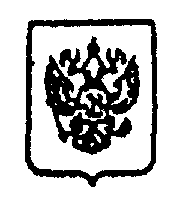 КОМИТЕТ РОССИЙСКОЙ ФЕДЕРАЦИИПО СТАНДАРТИЗАЦИИ, МЕТРОЛОГИИ И СЕРТИФИКАЦИИ(Госстандарт России)ПОСТАНОВЛЕНИЕот " 15 "     02     1996 г.                                                                                                        № 65г. МоскваО введении в действие, межгосударственного стандартаКомитет Российской федерации по стандартизации, метрологии и сертификацииПОСТАНОВЛЯЕТ:1. Ввести в действие для применения в Российской федерации принятый Межгосударственным Советом по стандартизации, метрологии и сертификации ГОСТ 22011-95 "Лифты пассажирские и грузовые. Технические условия"взамен ГОСТ 22011-90непосредственно в качестве государственного стандарта Российской Федерации с датой введения в действие с 1 января 1997 г.2. Закрепить ГОСТ 22011-95 за Управлением стандартизации и Сертификации в машиностроенииПредседатель Госстандарта России С.Ф. БезверхийТаблица 1  Сведения о лифтеЛифт изготовлен на основании разрешения №"___"____________ 19   г. _______________________________________________________________________________(наименование органа Госгортехнадзора, выдавшего разрешение)ОБЩИЕ СВЕДЕНИЯ2. ОСНОВНЫЕ ТЕХНИЧЕСКИЕ ДАННЫЕ И ХАРАКТЕРИСТИКИ 2.1. Общие сведения2.2. ЛЕБЕДКА2.2.1. РЕДУКТОР2.2.2. ТОРМОЗ2.3. ЭЛЕКТРОДВИГАТЕЛИ2.4. ДВЕРИ ШАХТЫ2.5. КАБИНА2.6. ПРОТИВОВЕС2.7. КАНАТЫ2.8. УСТРОЙСТВА БЕЗОПАСНОСТИ2.8.1 Механические устройства2.8.2 Выключатели безопасности2.8.3 Концевые выключатели3. НАГРУЗКА ПРИ ПРОВЕДЕНИИ ПОЛНОГО ТЕХНИЧЕСКОГО ОСВИДЕТЕЛЬСТВОВАНИЯ4. СВИДЕТЕЛЬСТВО О ПРИЕМКЕЛифт заводской № ________ изготовлен в соответствии с Правилами устройства и безопасной эксплуатации лифтов, утвержденными Госгортехнадзором России, ___________________________________________ и признан годным к эксплуатации.наименование документа) _____________                                                                                      Дата выпуска 19   г.                                                                     Подписи лиц, ответственных за приемку5. ГАРАНТИЙНЫЕ ОБЯЗАТЕЛЬСТВА_______________________________________________________________________________(Наименование предприятия-изготовителя)Гарантирует соответствие лифта требованиям конструкторской документации при соблюдении условий транспортирования, хранения, монтажа и эксплуатации.Гарантийный срок работы лифта ______ со дня ввода его в эксплуатацию.М.П.    (Дата)                                                                                                  Директор                                                                                                           (главный инженер)ГАРАНТИЙНЫЕ ОБЯЗАТЕЛЬСТВА ОРГАНИЗАЦИИ, СМОНТИРОВАВШЕЙ ЛИФТ_______________________________________________________________________________(Наименование организации, смонтировавшей лифт)Гарантирует соответствие лифта требованиям технической документации на монтаж и нормальную работу лифта в части, относящейся к его монтажу, при соблюдении владельцем условий эксплуатации.Гарантийный срок работы лифта ______ со дня подписания актов технической готовности и приемке лифтаМП  ___________                                                                Представитель             (дата)                                                                      монтажной организацииСВЕДЕНИЯ О МЕСТОНАХОЖДЕНИИ ЛИФТАЛИЦО, ОТВЕТСТВЕННОЕ ЗА ОРГАНИЗАЦИЮ РАБОТ ПО ТЕХНИЧЕСКОМУ ОБСЛУЖИВАНИЮ И РЕМОНТУ ЛИФТАЛИЦО, ОТВЕТСТВЕННОЕ ЗА ИСПРАВНОЕ СОСТОЯНИЕ ЛИФТАСВЕДЕНИЯ О РЕМОНТЕ К РЕКОНСТРУКЦИИ ЛИФTAЗАПИСЬ РЕЗУЛЬТАТОВ ТЕХНИЧЕСКОГО ОСВИДЕТЕЛЬСТВОВАНИЯЛифт зарегистрирован за № ______________________________________в _____________________________________________________________                                        (регистрирующей орган)В паспорте пронумеровано ____ страниц и прошнуровано всего ____ листов, в том числе чертежей на ____ листах._______________________________________________________       _____________________     (должность, фамилия и инициалы регистрирующего лица)                         (подпись)___________                                                                                                     Место      (дата)                                                                                                          штампаТаблица 2 Отчет о результатах испытаний лифта рег. № ______                                                                      "___"___________199  г.Таблица 3РАБОЧАЯ КАРТА ОБСЛЕДОВАНИЯ ЛИФТА Рег. № _____                                                                                           "___"___________ 199  г.Условные обозначения состояния : - в порядке, соответствует ПУБЭЛ ; - требует устранения неисправности, нарушений;  - требует ремонта иди замены, не соответствует ПУБЭЛ; - не требуется.Таблица 4Ведомость дефектов лифта рег. № _____                                                                         "___"__________199  г.Таблица 5Ведомость выявленных отступлений на лифте рег. № ______                                                                                         "__"____________199  г.СОДЕРЖАНИЕВведение1 Общие положения2 Нормативные ссылки 3 Периодичность проведения обследования4 Порядок проведения обследования5 Виды возможных неисправностей лифта6 Последовательность выполнения работ7 Указания по обследованию состояния технической и эксплуатационной документации8 Указания по обследованию металлоконструкций, сварных и болтовых соединений9 Указания по обследованию состояния механизмов10 Указания по обследованию состояния электрооборудования11 Методика испытаний лифта12 Указания по электроизмерительным работам13 Указания по техническому освидетельствованию14 Указание мер безопасности15 Оформление результатов обследованияПриложение А Основные характерные повреждения и неисправности металлоконструкций, механизмов лифтов, методы их контроля и рекомендации по устранению дефектовПриложение Б Методы испытаний (намерений), требуемые значения показателей точности данных испытаний (измерений), требования к средствам испытанийПриложение В Процедура и последовательность операций при испытаниях лифта, расчетные значения показателей точности результатов испытаний, алгоритм обработки данных испытанийПриложение Г Величины растворов и провалов контактов основных аппаратов управления и выключателейПриложение Д Величина моментов затяжки болтовых соединенийПриложение Е Акт о передаче лифта на обследованиеПриложение Ж Образец записи в паспорте лифтаПриложение И Акт обследования лифта, отработавшего нормативный срок службыПриложение К Акт-сертификатПриложение Л Заключение экспертной комиссииПриложение М Акт обследования металлоконструкций, сварных соединений, узлов и механизмов лифта с применением неразрушающих методов контроляПриложение Н Технический отчетПриложение П Отчет о наличии и соответствии эксплуатационной и технической документации ПУБЭЛПриложение Р Приказ о проведении обследования лифтаПриложение С Постановление Госстандарта России от 15.02.96 № 65 "О введении в действие межгосударственного стандарта ГОСТ 22011-95Таблица 1 Сведения о лифтеТаблица 2 Отчет о результатах испытаний лифтаТаблица 3 Рабочая карта обследования лифтаТаблица 4 Ведомость дефектов лифтаТаблица 5 Ведомость выявленных отступленийФедеральный горный и промышленный надзор РоссииРуководящие документы Госгортехнадзора РоссииШифр(Госгортехнадзор России)Документы регламентирующие деятельность по котлонадзору и надзору за подъемными сооружениямиРД-10-72-94Разработаны и внесены: Управлением по котлонадзору и надзору за подъемными сооружениями, Инженерный центр «НЕТЭЭЛ»,ИКЦ «Инжтехлифт», АО ЦПКБ по лифтамУтверждены:Постановлением Госгортехнадзора Россииот 25 июля 1994 г.Срок введения в действие с 01.08.1996Сборочная единицаВид повреждения, неисправность, дефектВид повреждения, неисправность, дефектМетод контроляТребования к результатам контроляРекомендации по устранению повреждения, неисправности122345КабинаОслабление затяжки болтовых соединений каркаса кабиныОслабление затяжки болтовых соединений каркаса кабиныПроверка затяжкиВеличина затяжки по приложению ДПодтяжка болтовых соединенийТрещины в стояках, стяжках каркаса кабиныТрещины в стояках, стяжках каркаса кабиныВнешний осмотр с 6-10 кратной лупой, ультразвуковой контроль (УЗК)Трещины не допускаютсяЗамена стояков, стяжекТрещины в металле и сварных швах верхней и нижней балкиТрещины в металле и сварных швах верхней и нижней балкиВнешний осмотр с 6-10 кратной лупой, УЗКМетодические указания по УЗКРемонт или заменаМеханические повреждения купе кабины (погнутость, разрыв щитов)Механические повреждения купе кабины (погнутость, разрыв щитов)Внешний осмотр. Погнутость контролируется линейкой и штангенциркулемПогнутость щитов не более 5мм. Разрывы и отверстия в щитах не допускаютсяРемонт или заменаПогнутость элементов двери, потолкаПогнутость элементов двери, потолкаВнешний осмотр. Погнутость контролируется линейкой и штангенциркулемПогнутость элементов не более 5 ммРемонт или заменаТрещины в сварных швах рамы пола грузового лифтаВнешний осмотр 6-10 кратной лупой, УЗКМетодические указания по УЗКРемонт или заменаКоррозия металлоконструкций (металлического купе, дверей, рамы пола, стояков).Внешний осмотр; засверливание или контроль ультрозвуковым толщинометромСквозная коррозия не допускается.Допустимое уменьшение толщины элементов не более 5%Ремонт или замена элементов, металлоконструкцийУзел подвескиУзел подвескиТрещины в деталяхВнешний осмотр с 6-10 кратной лупой , УЗКТрещины не допускаютсяЗаменаУзлы отводных блоковУзлы отводных блоковТрещины, сколы в блокахВнешний осмотр с 6-10 кратной лупой , УЗКТрещины не допускаетсяЗаменаКанаты тяговые и ограничителя скоростиКанаты тяговые и ограничителя скоростиПовышенный износ, коррозия, обрыв пряди сердечникаВнешний осмотр, измерение штангенциркулем, микрометромПриложение 5 ПУБЭЛЗаменаБашмаки, вкладышиБашмаки, вкладышиТрещины, повышенный износВнешний осмотр, измерение линейкой, штангенциркулем, щупомТрещины не допускаются, зазоры не более : - боковой 3 мм - торцевой 4 ммЗаменаПривод дверейПривод дверейТрещины в корпусеВнешний осмотрТрещины не допускаютсяЗаменаПовышенный износ червячной парыКонтроль бокового зазора в зацепленииПоворот червяка в пределах бокового зазора не более 36 СЗамена червячной пары или редуктораОслабление крепления водила и шкивовВнешний осмотр, проверка отсутствия люфтов в посадке (вручную)Люфт не допускаетсяРемонт или заменаБалка и каретки дверей кабиныБалка и каретки дверей кабиныДеформация поверхностей, трещины в сварных швахВнешний осмотр с 6-10 кратной лупойТрещины и деформации не допускаютсяРемонт или заменаОтводка комбиниро-ваннаяОтводка комбиниро-ваннаяДеформация поверхностей, трещины в сварных швахВнешний осмотр с 6-10 кратной лупойТрещины и деформации не допускаютсяРемонт или заменаОтводка механическаяОтводка механическаяДеформация поверхностей, трещины в сварных швах, износ в шарнирах соединенийВнешний осмотр с 6-10 кратной лупойТрещины и деформации не допускаютсяРемонт пли заменаЛовители и их механизмЛовители и их механизмТрещины в деталях и сварных швах «ослабление затяжки болтовых соединений, поломка пружинВнешний осмотр с 6-10 кратной лупой, проверка затяжки гаечными ключамиТрещины, поломки пружин не допускаютсяРемонт или заменаМеханизм подвижного полаМеханизм подвижного полаТрещины в деталях и сварных швах, коррозия металлоконструкцииВнешний осмотр с 6-10 кратной лупой, контроль ультразвуковым толщинометромТрещины не допускаются. Допустимое уменьшение толщины не более 5%Ремонт или замена деталей, металлоконструкцийПротивовесПротивовесОслабление затяжки болтовых соединений каркаса противовесаПроверка гаечными ключамиВеличина затяжки по приложению ДПодтяжка болтовых соединенийТрещины в стояках, стяжках каркаса противовесаВнешний осмотр с 6-10 кратной лупой, УЗКТрещины не допускаетсяЗамена стояков, стяжекПоломка пружинВизуальный осмотрПоломка пружин не допускаетсяЗаменаТрещины в металле и сварных швах верхней и нижней балкеВнешний осмотр с 6-10 кратной лупой, УЗКМетодические указания по УЗКРемонт или заменаПогнутость верхней, нижней балки Износ рымболтов и (или) отверстий балкиВнешний осмотр Погнутость и износ измеряется линейкой и штангенциркулемПогнутость балки не допускается Износ рымболтов не более 2 мм, отверстия не более 7 ммРемонт или заменаУзлы отводных блоков противовесаУзлы отводных блоков противовесаТрещины в блокахВнешний осмотр с 6-10 кратной лупой, УКЗТрещины не допускаютсяЗаменаГруза противовесаГруза противовесаСколы и трещины в грузахВнешний осмотрСквозные трещины не допускаютсяЗаменаЛебедка и блокиЛебедка и блокиОслабление затяжки болтовых креплений узлов лебедки к раме и блоков к балкамПроверка гаечными ключамиВеличина затяжки по приложению ДПодтяжка болтовых крепленийТрещины в сварных швах рамы, подрамника и балок под блоки, пружинахВнешний осмотр с 6-10 кратной лупой, УЗКТрещины не допускаютсяРемонт узловПогнутость верхней части рамы и балок под блокиВнешний осмотр Погнутость принимается линейкой и штангенциркулемОтклонение от плоскостности верхней части рамы не более 2 ммРемонтТрещины корпуса, износ манжетВнешний осмотр с 6-10 кратной лупойТрещины и течь масла не допускаетсяЗаменаИзнос червячной парыКонтроль бокового зазора в зацеплении при ненагруженной лебедкеПоворот червячного вала в пределах бокового зазора не более 36С (десятая часть длины полумуфты)ЗаменаМуфта лебедкиМуфта лебедкиОслабление крепления полумуфтыПроверка отсутствия люфтов (вручную)Ремонт или заменаИзнос рабочей поверхности тормозной полумуфтыВнешний осмотр, измерениеГлубина рисок не более 0,5 ммРемонт или заменаУзел упорного подшипникаУзел упорного подшипникаОслабление крепленияВнешний осмотр, проверка люфтов, созданием противоположных нагрузокОсевой люфт не более 0,05 ммРемонтМаховикМаховикОслабление крепления в посадкеПроверка отсутствия люфтов (вручную)Биение не допускаетсяРемонтТормозТормозТрещины деталейВнешний осмотр с 6-10 кратной лупойТрещины не допускаютсяЗаменаИзнос тормозных накладокВнешний осмотр. Измерение линейкойИзнос не более 50Х. Головки заклепок утоплены не менее 2 ммЗаменаПоломка пружин, остаточные деформацииВнешний осмотр. Измерение линейкойПоломка не допускается. Зазор между витками сжатой пружины не менее 1,5 ммЭлектромагнит тормозаЭлектромагнит тормозаТрещины корпусаВнешний осмотрТрещины не допускаютсяЗаменаКанатоведущий шкив, барабан, отводные блокиКанатоведущий шкив, барабан, отводные блокиТрещины, сколы, раковиныВнешний осмотрТрещины не допускаютсяЗаменаОслабление в посадке крепленияПроверка отсутствия люфтов, созданием противоположной нагрузкиЛюфт не допускаетсяРемонтЭлектродви-гательЭлектродви-гательТрещины, сколы в местах крепленияВнешний осмотрТрещины не допускаютсяЗаменаДвери шахты и приямка, порталыДвери шахты и приямка, порталыМеханические поврежденияВнешний осмотр Проверка погнутости линейкой и штангенциркулемПогнутость не более 2 мм по высоте. Разрывы и отверстия не допускаются.Ремонт или заменаКоррозия металлического полотнаВнешний осмотрСквозная коррозия полотна не допускаетсяРемонт или заменаКрепление дверей шахты и приямка (закладные)Крепление дверей шахты и приямка (закладные)Трещины в сварных швах, погнутости, ослабление крепленияВнешний осмотр с 6-10 кратной лупой, УЗК, проверка затяжкиЗамок двери шахты и приямка, узел навескиЗамок двери шахты и приямка, узел навескиТрещины, остаточные деформации, коррозияВнешний осмотрТрещины или остаточные деформации не допускаютсяРемонт или заменаШахта: стояки, пояса, ригеля, закладныеШахта: стояки, пояса, ригеля, закладныеТрещины в сварных швах, погнутостиВнешний осмотр с 6-10 кратной лупой, УКЗ. Измерение линейкой, штангенциркулем, отвесомТрещины не допускаются. Погнутости не более 0,5%Ремонт или заменаОграждение шахтыОграждение шахтыМеханические повреждения ограждения, коррозия металлаВнешний осмотр, засверливаниеПовреждения сетки не допускается, коррозия не более 5%Ремонт или заменаУстановка направляющихУстановка направляющихОслабление затяжки болтовых креплений направляющих и стыковПроверка затяжкиВеличина затяжки по приложению ДПодтяжка болтовых крепленийНарушение штихмасса и боковое смещение направляющих кабины и противовеса. Кривизна по вертикали в разных плоскостях, смещения в стыкахПроверка штихмасса специальным шаблоном или рулеткой в местах крепления направляющихОтклонение на размер штихмасса и боковое смещение не более 2 мм. Кривизна не более 10 мм на всю высоту, смещение в стыках не более 0,25 ммРегулировка, зачистка стыковЗакладные, ригеляЗакладные, ригеляТрещины в сварных швах, ослабление крепленияВнешний осмотр с 6-10 кратной лупой, УЗК, проверка затяжкиТрещины не допускаются, величина затяжки по приложению ДРемонтОграждение приямкаОграждение приямкаМеханические повреждения, коррозия металлаВнешний осмотр, засверливаниеПогнутость не более 0,5%, коррозия не более 5:РемонтКрепление направляющихКрепление направляющихТрещины в сварных швах, ослабление крепления, нарушение штихмассаВнешний осмотр, проверка затяжки и штихмассаТрещины не допускаются, величина затяжки по приложению Д, отклонение размера по штихмассу не более 2 ммРемонт или заменаПружинные буфераПружинные буфераТрещины, остаточные деформацииВнешний осмотр, измерение высоты.Трещины не допускаются. Уменьшение высоты не более 3 мм.ЗаменаГидравлические буфераГидравлические буфераТрещины, задиры, течь масла, ослабление крепленияВнешний осмотр с 6-10 кратной лупойТрещины, задиры и течь масла не допускаетсяЗамена или ремонтОпоры буферовОпоры буферовТрещины, коррозия, остаточные деформации, ослабление крепленияВнешний осмотр с 6-10 кратной лупой, УЗКТрещины не допускаются, коррозия не более 5%, остаточные деформации не более 0,5%Натяжное устройство ограничителя скорости, ком-пенсирующих канатов (цепей)Натяжное устройство ограничителя скорости, ком-пенсирующих канатов (цепей)Ослабление посадки, отклонение по горизонтали, сколы шкива, коррозияВнешний осмотр с 6-10 кратной лупой, проверка затяжкиЗатяжка по приложению Д, отклонение по горизонтали не более 5%, коррозия не более 5%Ремонт и заменаОтводные блокиОтводные блокиТрещины, сколы, ослабление крепления, коррозияВнешний осмотр с 6-10 кратной лупой, УЗКТрещины не допускаются, коррозия не более 5%ЗаменаОграничитель скоростиОграничитель скоростиТрещины, сколы, ослабление крепленияВнешний осмотр с 6-10 кратной лупой, проверка затяжкиТрещины не допускаются, затяжка по приложению ДЗамена или ремонтУстановка ограничителя скоростиУстановка ограничителя скоростиПогнутости, коррозияВнешний осмотрПогнутости и коррозия не более 5%РемонтУстройство для подвешивания грузоподъемного устройстваУстройство для подвешивания грузоподъемного устройстваТрещины, остаточные деформацииВнешний осмотр с 6-10 кратной лупойТрещины не допускаютсяРемонтНаименование характеристик лифтаВеличины характеристикТребуемые значения показателей точности данных испытаний (измерений) при установленной вероятности Р = 0,95методы испытаний (измерений)*Требования к средствам испытаний (точность измерений)123451. Среднее ускорение при эксплуатационных режимах работы, м/с2 - у больничных лифтов - у пассажирских лифтов< 1,0 < 2,0 7,9 %Метод непосредственной оценки 7,0 %2. Максимальное ускорение кабины при ее остановке кнопкой "СТОП" и при срабатывании выключателей безопасности, м/с2< 9,81 7,9 %То же 7,0 %3. Отклонение рабочей скорости движения кабины от номинальной, м/с 15 % 5,0 %То же 4,0 %4. Точность автоматической остановки кабины, мм - у больничных и грузовых, загружаемых напольным транспортом - у остальных 15 50 2,0 ммТо же 1,0 мм5. Невозможность подъема противовеса при неподвижной кабине и работающей лебедкедб **—Метод прямых наблюдений (визуально)—6. Размыкание цепи управления при проникновении людей в глухую шахту лифта (в жилом доме), оборудованного дверями, открывающимися автоматическидб—То же—7.Опускание кабины относительно этажной площадки (при наличии устройства, автоматической посадки на ловители) при ее загрузке грузом статического испытания, мм< 200 2,0 ммМетод непосредственной оценки 1,0 мм8. Поломки и остаточные деформации в элементах лифта после загрузки кабины грузом статического и динамического испытанийндб ***—Метод прямых наблюдений (визуально)—9. Пуск лифта при нахождении в кабине груза, масса которого равна или более 1,1 грузоподъемности лифтандб—Имитация загрузки кабины—10. Автоматический реверс автоматически закрывающихся дверей лифта при встрече с препятствиемдб—Метод прямых наблюдений (визуально)—11. Усилие статического сжатия створками автоматически закрывающихся дверей лифта при отключении реверса, даН15 2,0 даНМетод непосредственной оценки 1,0 даН12. Кинетическая энергия автоматически закрывающихся дверей лифта, Дж< 4 < 10 —Расчетный метод—13. Остаточные деформации и прогибы более 15 мм при приложении нагрузки 30 даН к створкам дверей шахты, ммндб 1,0 ммМетод непосредственной оценки 0,5 мм14. Величина раскрытия нижней части запертых створок автоматических шахтных дверей при приложении усилия 5 даН15 1,0 ммТо же 0,5 мм15. Запирание дверей шахты при отходе кабины на расстоянии 150 мм и более от уровня этажной площадкидб—Метод прямых наблюдений (визуально)—16. Открывание автоматически открывающихся дверей лифта: - при подходе кабины к этажной площадке, когда расстояние от уровня пола кабины до уровня этажной площадки превышает 150 ммндб—Метод прямых наблюдений (визуально)—17. Остаточные деформации замков дверей шахты при приложении усилия на уровне запирающего элемента к замку шахтной двери при ее принудительном открыванииндб—Метод непосредственной оценки—18. Скольжение тяговых канатов в канавках канатоведущего шкива лебедки и удерживание механическим тормозом кабины при ее загрузке грузом статического испытанияндб—То же—19. Усилие на ручном штурвале лебедки при подъеме кабины с грузом (или опускании пустой кабины) и при снятии кабины с ловителей, даН< 23,5< 64,0 5,0 даНТо же 4,0 даН20. Остаточные деформации и прогибы более 15 мм при приложении нагрузки 30 даН к стенкам купе и створкам дверей кабины, ммндб 1,0 ммTo же 0,5 мм21. Прочность потолочного перекрытия кабины под действием вертикальной нагрузки 100 даН, приложенных к площади 0,3х0,25 м и общей нагрузки 300 даНдб 1,0 ммTo же 0,5 мм22. Остановка и удерживание ловителями на направляющих движущейся вниз кабины при их срабатывании от действия ограничителя скорости и возможность приведения в действие ловителей при движении кабины на рабочей скорости, м/с2дбTo же23. Ускорение кабины при посадке на ловители и буфера, м/с2< 25 7,9 %To же 7,0 %24. Путь торможения кабины при посадке на ловители плавного торможения на рабочей скорости, мв соответствии с паспортными данными 6,5 %To же 2,5 %25. Полное сжатие, поломка или остаточные деформации буферов, при посадке на них кабины противовеса на рабочей скоростиндб 3,0 ммTo же 1,5 мм26. Заедание плунжеров гидравлических буферов при посадке на них кабины и противовеса на рабочей скорости и при обратном ходе их после снятия кабины и противовесандб—Метод прямых наблюдений (визуально)—27.Автоматическая остановка кабины на крайних этажных площадкахдб—То же—28. Освобождение механического тормоза после включения электродвигателя и наложение механического тормоза при отключении электродвигателядб—Метод прямых наблюдений (визуально)—29. Освобождение механического тормоза после создания электродвигателем необходимого момента для удержания кабины (при питании от управляемого преобразователя)дб—То же—30. Отключение электродвигателя при неисправности управляемого преобразователядб—То же—31.Удерживание кабины на уровне этажной площадки электродвигателем и преобразователем при неисправности механического тормозадб—То же—32.Электрическое торможение электродвигателя, отключение преобразователя и наложение механического тормоза при действии выключателей безопасности во время движения кабиныдб—То же—33.Возможность отправления кабины по вызову спустя 5 с после входа в нее человека, если не зарегистрирован приказдб 1,0 сМетод непосредственной оценки и прямых наблюдений (визуально) 0,5 с34. Отключение цепи управления лифтом при прекращении электроснабжения электродвигателя и исключение самозапуска лифта после восстановления электроснабжениядб—Метод прямых наблюдений (визуально)—35. Пуск кабины только в результате подачи новой команды управления после остановки кабины между этажами и устранения причины, вызвавшей остановкудб—То же—36. Остановка кабины лифта (у лифта с собирательной системой управления) при поступлении команды на остановку с этажной площадки в момент, когда кабина находится от этажной площадки на расстоянии, меньшем пути нормального рабочего торможенияндб—То же—37. Отключение электродвигателя лебедки, наложение механического тормоза и остановка кабины: - при тепловой перегрузке электродвигателя лебедки; - при срабатывании выключателей безопасности;- при коротком замыканиидб—То же—38. Освещенность купе кабины, лк - при лампах накаливания - при люминесцентных лампах 2,0Метод непосредственной оценки 1,0 лк* - терминология методов испытаний принята в книге Б.Г. Артемьева и С.М. Голубева     "Справочное пособие для работников метрологических служб", М., 1982 г. ** "дб" - должно быть *** "ндб" - не должно быть* - терминология методов испытаний принята в книге Б.Г. Артемьева и С.М. Голубева     "Справочное пособие для работников метрологических служб", М., 1982 г. ** "дб" - должно быть *** "ндб" - не должно быть* - терминология методов испытаний принята в книге Б.Г. Артемьева и С.М. Голубева     "Справочное пособие для работников метрологических служб", М., 1982 г. ** "дб" - должно быть *** "ндб" - не должно быть* - терминология методов испытаний принята в книге Б.Г. Артемьева и С.М. Голубева     "Справочное пособие для работников метрологических служб", М., 1982 г. ** "дб" - должно быть *** "ндб" - не должно быть* - терминология методов испытаний принята в книге Б.Г. Артемьева и С.М. Голубева     "Справочное пособие для работников метрологических служб", М., 1982 г. ** "дб" - должно быть *** "ндб" - не должно бытьНаименование характеристик№№ характеристик по приложению БРекомендуемые средства испытаний (измерений)Процедура и последовательность операций при испытаниях и измеренияхРасчетные значения показателей точности результатов испытаний при установленной вероятности P=0,95Алгоритм обработки данных испытаний1234561. Среднее ускорение кабины при эксплуатационных режимах работы1Прибор ИКПМ или аналогичныйВыполнить три замера при пуске пустой кабины; при переходе с большой скорости на малую и при остановке кабины 7,9 %По наибольшему значению2. Максимальное ускорение кабины при ее остановке кнопкой "СТОП" и при срабатывании выключателей безопасности2То жеВыполнить три замера при движении кабины вверх 7,9 %По наибольшему значению3. Скорость кабины, скорость срабатывания ограничителя скорости23ТахометрВыполнить замер при движении пустой кабины вверх и при посадке пустой кабины на ловители от ограничителя скорости. Тахометр установить на обод шкива ограничителя скорости в зоне прилегания каната 5,0 %Непосредственная оценка4. Точность автоматической остановки кабины4УгольникТочность остановки проверяется перемещением кабины с одним специалистом с остановкой на каждой посадочной площадке при движении вверх и вниз, при этом во всех случаях кабина должна останавливаться выше точной остановки, но не более 50 (15) ммПо наибольшему значению5.Невозможность подъема противовеса при неподвижной кабине5—Перед проверкой провести визуальный осмотр состояния канатоведущего шкива, канатов и убедиться в исправности действия устройства и выключателя ДУСК (СПК), а так же отсутствии в канавках КВШ и на канатах консервационной смазки. Допускается наличие смазки между стренгами (прядями) каната, не выходящей за его диаметр.Проверку произвести в следующей последовательности:- осуществить посадку порожней кабины на ловители в зоне верхней остановки;- исключить действие блокировочного выключателя ловителей в системе управления лифтом;- сделать меловую метку на ободе КВШ и канатах;- в режиме управления из машинного помещения осуществить пуск кабины вниз на рабочей скорости или на пониженной скорости, если это предусмотрено проектом. По меловым меткам следить происходит ли подъем противовеса. Время испытания не более 3 сек. В случае если начнется подъем противовеса и появится слабина канатов со стороны кабины, должен сработать блокировочный выключатель ДУСК (СПК) и отключить лифт. Если при испытании вышеуказанным методом пусковой момент двигателя окажется недостаточным для вращения КВШ, то испытание следует повторить, осуществить посадку кабины на ловители при ее движении.До начала испытаний сделать меловые метки на канатах и КИП, а так же на канате ограничите ля скорости и его шкиве в зоне предполагаемой посадки.—Непосредственная оценкаВНИМАНИЕ! Если при испытании происходит подъем противовеса более чем на 100 мм, следует немедленно отключить электропривод до выявления и устранения причин подъема противовеса. Примечание: Допускается производить проверку невозможности подъема противовеса вручную от штурвала (рычага) лебедки при нахождении кабины на ловителях или буферах (упорах)6. Размыкание цепи управления при проникновении людей в глухую шахту лифта (в жилом доме), оборудованного дверями, открывающимися автоматически6Установить кабину в зоне точной остановки любого этажа с открытыми дверями. Открыть ближайшую сверху дверь шахты на 3-4 с и закрыть. Установить кабину в зоне точной остановки с закрытыми дверями и открыть на 3-4 с любую дверь шахты выше или ниже кабины Проделать ту же операцию при нахождении кабины вне точной остановки. Убедится в том, что во всех случаях при открывании дверей шахты происходит автоматическое отключение лифтаНепосредственная оценка7. Опускание кабины относительно этажной площадки (при наличии устройства автоматической посадки на ловители) при ее загрузке грузом статического испытания7Линейка металлическая УгольникКабину установить на нижней остановке. С помощью линейки или угольника определить величину расстояния между порогом кабины и уровнем этажной площадки. Подготовить грузы для загрузки кабины, которые потребуются как для проведения описываемой проверки, так и для определения других характеристик лифта, где требуется загрузка кабины. Для загрузки кабины следует использовать набор гирь 6-5 ГОСТ 7328-82 или чугунные грузы, предназначенные для противовесов лифтов. Допуск на массу одного чугунного груза: 1,5кг В случае применения любых грузов массой по (100-250) кг допуск на каждый груз не должен превышать 3кгЗагрузить кабину грузом статического испытания, определить произошло ли опускание кабины относительно этажной площадки, вновь измерить угольником или линейкой величину расстояния между порогом кабины и уровнем этажной площадки. Разность двух измерений (Величина опускания кабины) не должна превышать 200 мм.Непосредственная оценка8. Поломки и остаточные деформации в элементах кабины и противовеса после проведения статического и динамического испытания лифта8Лупа 6-10-и кратная Ультразвуковой дефектоскоп (УД)После проведения статического и динамического испытаний кабину лифта установить в месте, удобном для осмотра верхней и нижней балки. Произвести осмотр подвески кабины, канатов (цепей) кабины и их крепления, верхней балки и каркаса, стояков, башмаков, ловителей и нижней балки кабины. Убедиться в отсутствии разрушения и остаточной деформации. Установить кабину в зоне точной остановки и проверить деформацию купе. Разность четырех диагоналей не должна превышать 5 мм. Установить противовес в месте, удобном для осмотра. Произвести осмотр подвески, канатов (цепей) противовеса и их крепления, башмаков, в том числе контрольных и нижней балки. Убедиться в отсутствии разрушения и остаточной деформации.В соответствии с инструкцией по неразрушающим методам контроля металла и сварных соединений9. Невозможность пуска лифта при нахождении в кабине груза, массой равной 1,1 грузоподъемности лифта9Установить кабину в зоне, удобной для осмотра оборудования под кабиной. Убедиться в исправности состояния и работоспособности устройства, воздействующего на выключатель перегрузки кабины. Установить кабину в точную остановку, перемкнуть выключатель перегрузки, убедиться в невозможности пуска лифта из кабины или посадочной площадки от кнопок управления и исправности сигнального устройства о перегрузкеНепосредственная оценка10. Автоматический реверс автоматически закрывающихся дверей лифта при встрече с препятствием10Кабину вызвать на нижнюю остановку. После открывания дверей в середину дверного проема поочередно поместить деревянную (или любую другую) пластину сечением (40х200) мм и длиной 600 мм. В процессе закрывания дверей, после их соприкосновения с пластиной, двери должны открываться. Проверку произвести на уровнях по высоте двери 1500; 7500 мм и у пола кабины при проеме 40, 200 и 600.Непосредственная оценка11.Усилие статического сжатия створками автоматически закрывающихся дверей лифта при отключенном реверсе11Динамометр ДОСМЛинейка металлическаяУсилие статического сжатия створками кабинных дверей при отключенном реверсе, определяется прямым измерением нагрузки, создаваемой автоматически закрывающейся дверьюНепосредственная оценка12. Кинетическая анергия автоматически закрывающихся дверей лифта12Кинетическая энергия системы при закрывании дверей определяется по формуле:где m - масса дверей лифта, включающая массы обеих створок кабинных и шахтных дверей вместе с массами кареток и других деталей, движущихся поступательно, кг; V - поступательная скорость створки при закрывании дверей, м/сРасчет13. Остаточные деформации и прогибы более 15 мм при приложении нагрузки 30 даН к створкам дверей шахты13ДинамометрЛинейка металлическаяПриложить нагрузку 30 даН на высоте 1600 мм от порога посередине створки двери шахты. Изменить прогибы. Снять нагрузку и измерить остаточную деформацию 1,0 ммНепосредственная оценка14. Величина раскрытия нижней части запертых створок шахтных дверей при приложении усилия 5 даН14Динамометр Линейка металлическаяВеличина раскрытия определяется методом непосредственной оценки, как разность, расстояний, измеренных до и после приложения нагрузки Нагрузку приложить к створке дверей на расстоянии 150-200 мм от порога. Измерения величины раскрытия произвести на расстоянии 300-350 мм от порога. При измерении определить размер в свету между створками.За величину раскрытия створок принять суммарную величину раскрытия левой и правой створок. 1,5 ммНепосредственная оценка15. Запирание дверей шахты при отходе кабины на расстояние 150 мм и более от уровня этажной площадки15Линейка металлическаяПоставить кабину на расстоянии 150 мм от точной остановки, убедиться, что дверь шахты заперта. Произвести данную проверку на каждой остановке—Непосредственная оценка16. Остаточные деформации при приложении усилия на уровне запирающего элемента к замку шахтной двери при ее принудительном открывании17Динамометр Линейка металлическаяНа уровне запирающего элемента, в направлении открытия дверей приложить нагрузку: 1000 Н для раздвижной двери; 3000 Н для распашной двери Снять нагрузку и измерить остаточные деформации 1,0 ммНепосредственная оценка17. Отсутствие скольжения тяговых канатов по канатоведущему шкиву лебедки и удерживание механического тормоза кабины при статическом испытании18Таррированные грузыКабину установить на нижней остановке и загрузить ее грузом статического испытания. На канатах и ободе КВШ со стороны противовеса сделать меловые метки. Испытание проводить в течении 10 минут, при этом метки на канатах не должны переместиться относительно меток на КВШ за исключением случая, предусмотренного п.11.7.4 ПУБЭЛ. Допускается вместо размещения в кабине груза проводить испытание в соответствии с РД-10-98-9518. Усилие на ручном штурвале лебедки при опускании пустой кабины и при снятии кабины с ловителей19Ключ динамометрический, прижимное устройствоПосадить пустую кабину на ловители в зоне верхней остановки, установить устройство на штурвал, проконтролировать усилие по показанию индикатора при снятии кабины с ловителей и при опускании кабины с помощью динамометрического ключа 15 даННепосредственная оценка19. Остаточные деформации и прогибы более 15 мм при приложении нагрузки 30 даН к стенкам купе и створкам дверей кабины20Динамометр; штанга раздвижная; линейка металлическаяПоочередно приложить усилие 30 даН к каждой стенке купе и створки кабины. Измерить прогибы. Снять усилие и измерить остаточные деформацииНепосредственная оценка20. Остаточные деформации потолочного перекрытия кабины под действием вертикальной нагрузки 100 даН, сосредоточенной и общей нагрузки 300 даН21Линейка металлическаяТаррирован-ный грузОстаточные деформации определяются методом непосредственной оценки, как разность расстояний, измеренных до и после приложения нагрузки. Измеряется расстояние от нагружаемой площадки до базовой поверхности. Нагружаемую площадку следует очистить и разметить: при контроле остаточных деформации при нагрузке 300 даН в одном месте размеры площадки: (0,8х0,67)м; при нагрузке 100 даН в разных местах размеры каждой площадки: (0,3х0,25) м 0,5 ммНепосредственная оценка21. Остановка и удерживание ловителями на направляющих движущейся вниз кабины (противовеса) при срабатывании от действия ограничителя скорости, возможность приведения в действие ловителей при движении кабины на рабочей скорости22Кабину установить на верхней остановке. Из машинного помещения осуществить пуск кабины вниз. После выхода кабины на рабочую скорость застопорить ограничитель скорости. Кабина должна остановиться, что свидетельствует о приведении в действие ловителей. В случае оборудования противовеса ловителями произвести аналогичную проверку при движении вниз противовесаНепосредственная оценка22. Ускорение кабины при посадке на ловители и буфера, м/с223< 25,0Максимальное ускорение кабины при посадке на ловители и буфера на рабочей скорости следует измерять при порожней кабине 7,9 %По наибольшему значению23. Путь торможения кабины при посадке на ловители плавного торможения на рабочей скорости, мм24В соответствии с паспортными даннымиПуть торможения при посадке на ловители плавного торможения должен измеряться при посадке пустой кабины. Одновременно с застопорением ограничителя скорости на его шкиве и тросе сделать меловую метку, а так же сделать метку на тросе после остановки кабины. Измерить расстояние между метками и сравнить с паспортными данными 15 %Непосредственная оценка24. Полное сжатие и поломка пружинных буферов при посадке на них кабины и противовеса на рабочей скорости25Линейка металлическаяПоложить лист бумаги между витками пружины, предварительно окрасив вышележащий виток (краской, маслом, мелом), посадить кабину и противовес, поочередно, на буфера, снять их с буфера, убедиться в отсутствии следов касания на бумаге, при сжатии буфера, а так же поломки и деформации пружинНепосредственная оценка25. Заедание плунжеров гидравлических буферов при посадке на них кабины и противовеса на скорости не более 0,71 м/с и при обратном ходе их после снятия кабины и противовеса26Линейка металлическаяПосле срабатывания каждого гидравлического буфера следует проверить рабочую поверхность плунжера. Рабочая поверхность плунжера должна быть гладкой, без задиров и механических повреждений. Отсутствие заеданий плунжера гидравлического буфера определяется равенством величин прямого и обратного хода буфера кабины и противовеса. Измерение обратного хода буфера следует производить через 10 мин. после снятия нагрузки с буфера 5 ммНепосредственная оценка26. Автоматическая остановка кабины на крайних этажных площадках27Переключить лифт в режим управления из машинного помещения. Произвести пуск кабины вверх и вниз, убедиться в том, что кабина автоматически останавливается на верхней и нижней площадкахНепосредственная оценка27. Освобождение механического тормоза после включения электродвигателя лебедки и наложения механического тормоза при отключении электродвигателя лебедки, а так же снятие механического тормоза после создания электродвигателем необходимого момента для удержания кабины (при питании от управляемого преобразователя)28, 29При управлении лифтом из машинного помещения убедиться, что включение тормоза происходит одновременно или после (не более 2 с) включения электродвигателя, а отключение электродвигателя сопровождается наложением механического тормоза, обеспечивая точность остановкиНепосредственная оценка28. Отключение лебедки при неисправности управляемого преобразователя30Имитировать неисправность преобразователя Признаками неисправности преобразователя являются: срабатывание реле обрыва поля (контроль тока обмотки возбуждения); срабатывание максимальных токовых реле; срабатывание автоматических выключателейЗа результат принимается снятие тока обмотки воз-буждения или срабатывание реле (выклю-чателей)29. Удерживание кабины на уровне этажной площадки электродвигателем лебедки и преобразователем при неисправности механического тормоза31Произвести испытание в соответствии с методическими указаниями РД-10-98-95Непосредственная оценка30. Электрическое торможение электродвигателя лебедки, отключение преобразователя и наложение механического тормоза при действии выключателей безопасности во время движения кабины32При движении кабины имитировать отключение выключателя безопасности. Для этого разорвать цепь блокировок безопасности кнопкой "Стоп" машинного помещенияНепосредственная оценка31. Отправление кабины по вызову спустя 5 с после входа в нее человека, если незарегистрирован приказ33После входа в кабину человека, в случае если не поступил приказ в течении 5 с у лифтов со смешенным управлением (без контроля загрузки кабины), система управления которой позволяет движение кабины только с закрытыми дверями, должно произойти закрытие дверей и при команде управления с другой посадочной площадки должно произойти отправление кабиныНепосредственная оценка32. Отключение цепи управления лифтом при прекращении электроснабжения электродвигателя лебедки, отключении выключателя безопасности и исключение самозапуска лифта после восстановления электроснабжения34При движении кабины отключить лифт кнопкой "Стоп" или другим выключателем безопасности. При включении выключателя не должен происходить самозапуск лифта. Пуск лифта возможен только после подачи новой команды управления.Непосредственная оценка33. Невозможность остановки кабины (у лифтов собирательной системой управления) при поступлении команды на остановку с посадочной площадки в момент, когда кабина находится от этой площадки на расстоянии, меньшем пути рабочего торможения36Направить кабину лифта на рабочей скорости в нормальном режиме работы мимо этажной площадки, выбранной для проверки. В момент нахождения кабины лифта в зоне замедления нажать кнопку вызова указанной этажной площадки. Кабина лифта должна без остановки проследовать этажную площадку. Испытания провести не менее трех раз.Непосредственная оценка34. Отключение электродвигателя лебедки, наложение механического тормоза и остановка кабины: - при тепловой нагрузке электродвигателя лебедки лифта; - при срабатывании выключателей безопасности; - при коротком замыкании37Проверить соответствие технических данных автоматических выключателей защиты техническим характеристикам силового оборудования (токов короткого замыкания и тепловых расцепителей) Убедиться, что при срабатывании любого выключателя происходит отключение эл. двигателя лебедки, наложение механического тормоза и остановка кабиныНепосредственная оценкаТип Главные Главные Вспомогательная цепьВспомогательная цепьВспомогательная цепьВспомогательная цепьаппаратаконтактыконтактыРазмыкающие контактыРазмыкающие контактыЗамыкающие контактыЗамыкающие контактыРастворПровалРастворПровалРастворПровалКонтакторы серии МК 20004-62,5-45-71,5-3,55-71,5-3,5Контакторы серии КТПВ-4211622,55-71,5-3,55-71,5-3,5Пускатель серии ПМЛ 30003-6не менее 0,5—не менее 0,54120,5Пускатель серии ПМЛ 1500 4-5 1,60,54,10,5 1,90,44,40,4 1,60,5 Пускатель серии ПМЛ 11004,40,41,60,54,10,51,90,44,40,41,60,5Реле серии РЭВ 800——не менее 2,5не менее 1,5не менее 2,5не менее 1,5Реле серии РП-4052-4Реле серии РПУ41,2Реле серии МКУ, ПЭ .31,2Выключатели кроме черконовых и микропереключателейне менее 5не менее 1,5Размеры резьбы болта (шпильки)Момент затяжки болта (гайки), кг/см из стали Ст 3М 10110М 12190М 14300М 16480М 20950М 241600М 272400М 303200М 365800М 428300"УТВЕРЖДАЮ" __________________________(Руководитель организации, __________________________проводившей обследование__________________________лифта) "___"_____________ 199  г.№№Изложение выявленных нарушений и пункт нормативного документа№№Содержание предложенийСрок выполненияПредседатель экспертной комиссии_________________/__________________/Члены экспертной комиссии_________________/__________________/_________________/__________________/_________________/__________________/УТВЕРЖДАЮ: Дефектоскопист II уровня ____________/____________/____________/____________/"___"_______________199  г.№ п/пНаименование оборудования, узлаВыявленные дефектыРекомендации, предложенияОбъект контроля (номер сварного соединения по чертежу)Тип сварного соединенияОписание обнаруженных дефектовОценка качества в баллахПримечание_____________________(ФИО)________________________(подпись)_____________________(ФИО)________________________(подпись)Мегометр типа      зав. № Измеритель заземления      зав. №Омметр типа    зав. № Измеритель полного сопротивления петли фаза-нудьпроверен Госповерителем в 19   г.    кв. проверен Госповерителем в 19   г,    кв. проверен Госповерителем в 19   г.    кв. проверен Госповерителем в 19   г.    кв.Наименование участка сети или Марка и сечение Спо-соб Сопротивление в мегомахСопротивление в мегомахСопротивление в мегомахСопротивление в мегомахСопротивление в мегомахСопротивление в мегомахСопротивление в мегомахРекоменэлектрооборудованияпроводапрокотносит. землиотносит. землиотносит. землиотносит. землимежду фазамимежду фазамимежду фазамидацииладкиА-ОВ-ОВ-ОС-ОА-ВА-СВ-С123456678910111.Силовая часть лифта: от руб-ка ввода до автом. 1А, до предохран. тр-раот автомата 1А до обмотки М. скорости эл. двигателя, до эл. магнита тормозаот автомата 1А до обмотки Б. скорости эл. двигателясиловая линия Б.-М. скорости2.Электродвигатели: обмотка статора эл. двиг. Б.-М. скоростиот автомата 2A до эл. двиг. привода дверейобмотка статора эл. двиг. привода дверейобмотка статора эл. двиг. вентиляции3.Трансформаторы: от переход. до тр-ра 380-95-85 (380-100)обмотка тр-раот предохранителя тр-ра 380-220обмотка тр-раот предохран. до тр-ра 380-24обмотка тр-ра4.Тормозной эл. магнит5.Магнитная отводка6.Цепь кнопок вызова7.Цепь управления8.Цепь управления - цепь освещения шахты 9.Цель управления - цепь сигнализ.-сил. Цепьэл. двигатель привода дверей10.Цепь сигнализации11.Цепь освещения кабины12.Цепь освещения шахты№№ п/пНаименование элементов оборудованияНаименование элементов оборудованияЗаключениеРекомендации12234Металлоконструкции шахты, направл.Металлоконструкции шахты, направл.Станина эл. двигателяСтанина эл. двигателяКорпус эл. двигателяКорпус эл. двигателяМТ, МР от НКУ до эл. двигателяМТ, МР от НКУ до эл. двигателяШкаф НКУШкаф НКУМТ-МР к эл. тормозуМТ-МР к эл. тормозуКронштейн концевого выключателяКронштейн концевого выключателяМТ, МР и концевой выключательМТ, МР и концевой выключательМТ, МР от концевого выключателяМТ, МР от концевого выключателяКаркас панели НКУКаркас панели НКУКаркас рубильника вводаКаркас рубильника вводаКожух рубильникаКожух рубильникаМТ, МР от НКУ в шахтуМТ, МР от НКУ в шахтуКронштейн трансформатора 380-95-85Кронштейн трансформатора 380-95-85Корпус тр-ра 380-95-85Корпус тр-ра 380-95-85Кронштейн тр-ра - 380-24Кронштейн тр-ра - 380-24Корпус и вторичная обмотка тр-ра 380-24Корпус и вторичная обмотка тр-ра 380-24Кронштейн тр-ра 380-220Кронштейн тр-ра 380-220Корпус тр-ра 380-220Корпус тр-ра 380-220Кронштейн трансформатораКронштейн трансформатораКронштейн ВНУКронштейн ВНУКорпус светового таблоКорпус светового таблоКорпус блока групповой работыКорпус блока групповой работыКожух переключателя режима работКорпус светильника освещения шахтыКорпус магнитной отводкиКорпус ДК, ДТО, СПК, ВЛКорпус ВКЗ, ВКОМТ, МР от руб. до панели управленияМТ, МР по шахтеМТ, МР по кабинеКорпус дверн. конт. шахты (ДШ, ДЗ)Корпус вызывных аппаратовКорпус светильника в машинном помещенииПанель кнопочного аппарата кабиныКорпус этажного переключателя, датчикаКаркас кабиныКорпус эл. двигателя привода дверейТросик подвесного кабеляСтруна открытой проводкиПолюс выпрямительного устройстваВторичная обмотка тр-раВывод обмоток эл. магнитных аппаратовНаименование РасчетУстановленная защитаУстановленная защитаПолное Фактичес№№ п/пизмеряемого участка цепи или заземленного эл. оборудованияная мощность, Аноминальный ток плавкой вставки расцепителя авт.установка тока мгновенного срабатывания автоматасопротив-ление петли фаза-нулький ток короткого замыканияРекомендацииКВтААОМАИспытания проведи специалисты_________________/__________________/_________________/__________________/Отчет составили специалисты-эксперты_________________/________________/_________________/________________/Руководитель организации_____________________/________________/      (подпись, ФИО)С приказом ознакомлены_____________________/________________/      (подпись, ФИО)_____________________/________________/      (подпись, ФИО)_____________________/________________/      (подпись, ФИО)_____________________/________________/      (подпись, ФИО)Наименование поставщика, адресПеречень документации, включенной в паспорт лифта.Перечень документации, включенной в паспорт лифта.Перечень документации, включенной в паспорт лифта.Наименование документаОбозначение документаКол-во листовУстановочный чертежПринципиальная электрическая схема с перечнем элементов схемыУдостоверение о качестве изготовления лифтаТехническая документация к электрическому лифтуПредприятие изготовительТип и модель лифтаЗаводской номерГод изготовленияПривод (электрический, гидравлический, пневматический и т.д.)Допускается температура в машинном помещении, шахте (С) (минимальная и максимальная)Окружающая среда, в которой может эксплуатироваться лифтОтносительная влажность, насыщенность пылью, агрессивная, взрывоопасная, пожароопасная)Основные нормативно-технические документы, в соответствии с которыми изготовлен лифт (их обозначение и наименование)Грузоподъемность, кгЧисло пассажировНоминальная скорость движения кабины, м/сСкорость движения кабины в режиме "Ревизия", м/сВид управленияЧисло остановок Число дверей шахтыВысота подъема, мРод токаНапряжение, В; допустимое отклон. от номинал. % ()Частота ГЦНа вводном устройстве при неработающем лифте380 В (+5%-10%)Силовая цепь380 В (+5%-10%) в норм. режиме при пуске (+5%-10%)50 50Цепь управленияЦепь освещения для: кабины шахты ремонтных работЦепь сигнализацииТип (редукторная, безредукторная, с канатоведущим шкивом, барабанная со звездочкой)Заводской номерГод изготовленияНоминальный крутящий момент на выходном валуДиаметр канатоведущего шкива, ммДиаметр отводного блока, ммМасса, кгТипЗаводской номерГод изготовленияПередаточное числоМежосевое расстояние, ммМассаТип (колодочный, дисковый, конусообразный и т.п.)Тип (колодочный, дисковый, конусообразный и т.п.)Диаметр тормозного шкиваДиаметр тормозного шкиваПривод ТиптормозаУсилие, кН (кГс)Ход исполнительного органа, ммНазначениеПривод лебедкиПривод дверей кабиныТипРод токаНапряжение, ВНоминальный ток, АЧастота, ГцМощность, кВтДополнительный перегрев обмоток двигателя С (класс изоляции)Частота вращения, об/минПВ, %Число включений в часИсполнениеМасса, кгКонструкцияРазмер дверного проема (ширина х высота, мм)Способ открывания или закрыванияПриводСпособ отпирания двери шахты при остановке кабины на уровне посадочной площадкиСпособ открывания двери шахты при отсутствии кабины на уровне посадочной площадкиВнутренние размеры, мм ширина глубина высотаКонструкция полаКонструкция дверейСпособ открывания или закрывания дверейПривод дверейВид кабины (проходная, непроходная)Масса, кгМасса, кг (в собранном виде)КабиныПротивовесаОграничителя скоростиУравнове-шивающиеТипКонструкцияУсловные обозначения по стандартуДиаметр, ммЧисло канатовДлина одного каната, включая длину, необходимую для крепления, мРазрывное усилие каната в целом, НКоэффициент запаса прочностиКабиныПротивовесаТипЛОВИТЕЛИПриводятся в действиеУсловия испытания (скорость, нагрузка)Допустимый путьТипОГРАНИЧИТЕЛЬ СКОРОСТИСкорость движения кабины максимальная, м/с минимальная, м/сУсилие на канате ограничителя скорости, кНТипБУФЕРАВеличина ходаЧислоЗакрытия двери шахтыАвтоматического замка двери шахтыНеавтоматического замка двери шахтыЗакрытия люка тротуарного лифтаАвтоматического замка люка тротуарного лифтаПроема обслуживания шахтыЗакрытия двери приямкаЗакрытия люка кабиныЗагрузки кабиныПерегрузки кабиныОграничителя скоростиЛовителейСлабины тяговых канатовНатяжного устройства каната ограничителя скоростиНатяжного устройства уравновешивающих канатовГидравлического буфераДатчика давления (гидравлического лифта)Выключатель приямкаКнопка "Стоп" в кабинеКнопка "Стол" в машинном помещенииРазрываемая цепьСпособ приведения в действиеЧто испытывается (проверяется)СтатическоеДинамическоеНаименование предприятия (организации)-владельца лифтаМесто установки лифта (город, улица, дом, корпус, подъезд)Дата установкиДата и номер приказа о назначении и закрепленииДолжность, фамилия, имя, отчествоПодпись ответственного лицаДата и номер приказа (распоряжения) о назначении и закрепленииФамилия,имя, отчествоПодпись ответственного лицаДатаСведения о ремонте и реконструкцииПодпись ответственного лицаДата осви-детельствованияРезультаты освидетельствованияСрок следующего освидетельствованияСведения составили специалисты-эксперты________________/______________/________________/______________/Требования ПУБЭЛТребования ПУБЭЛРезультаты испытанийРезультаты испытанийНаименование характеристик лифта, определенных при испытанияхПункты ПУБЭЛ, в которых нормированы характеристикиДопускаемые отклонения, предельные значения характеристик или требуемые результатыЗначения, Резуль-татыПогреш-ности опреде-ления123451. Среднее ускорение кабины при эксплуатационных режимах работы, м/с2 : - у больничных лифтов; - у других лифтов2.13< 1,0 < 2,02. Максимальное ускорение кабины при ее остановке кнопкой "СТОП" и при срабатывании выключателей безопасности, м/с22.13< 9,813. Отключение рабочей скорости движения кабины, м/с2.14Vp=(0,85-1,15)V, где Vp - рабочая скорость кабины, V-номинальная скорость лифта4. Точность автоматической остановки кабины, мм: - у больничных лифтов и грузовых лифтов, загружаемых средствами напольного транспорта; - у остальных лифтов2.15 11.8.13 15 мм  50 мм5. Невозможность подъема противовеса при неподвижной кабине2.18ндб *6. Размыкание цепи управления при проникновении людей в глухую шахту лифта (в жилом доме), оборудованного дверями, открывающимися автоматически2.22дб **7. Опускание кабины относительно этажной площадки (при наличии устройства автоматической посадке на ловители) при ее загрузке грузом статического испытания3.5 11.8.4< 2008. Поломки и остаточные деформации в элементах лифта после статического и динамического испытании лифта3 5 3 6 11.8.4 11.8.5 11.8.6ндб9. Пуск лифта при нахождении в кабине груза, масса которого равна и более 1,1 грузоподъемности лифта3.5ндб10. Автоматический реверс автоматически закрывающихся дверей при встрече с препятствием5.1.5дб11. Усилие статического сжатия створками автоматически закрывающихся дверей лифта при отключенном реверсе, даН5.1.5< 1512. Кинетическая энергия автоматически закрывающихся дверей лифта, Дж: - при отключенном реверсе; - при действующем реверсе5.1.5< 4 < 1013. Остаточные деформации и прогибы более 15 мм при приложении нагрузки 30 даН к створкам дверей шахты, мм5.1.7ндб14. Величина раскрытия нижней части запертых створок автоматических шахтных дверей при приложении усилия 5 даН, мм5.1.8< 1515. Запирание дверей шахты при отходе кабины на расстояние 150 мм и более от уровня этажной площадки5.1.17дб16. Открывание автоматически открывающихся дверей лифта при подходе кабины к этажной площадке, когда расстояние от уровня пола кабины до уровня этажной площадки превышает 150 мм5.1.18ндб17. Остаточные деформации замков дверей шахты при приложении усилия -100 даН для раздвижной двери -300 даН для распашной двери -на уровне запирающего элемента к замку шахтной двери при ее принудительном открывании5.1.25ндб18. Открывание двери шахты при отсутствии кабины на этаже5.1.26ндб19. Сцепление тяговых канатов с канатоведущим шкивом лебедки при статическом испытании лифта5.4.411.8.4дб20. Усилие на ручном штурвале лебедки при подъеме кабины с грузом, масса которого равна грузоподъемности лифта, даН (допускается производить проверку перемещением пустой кабины вниз)*5.4.8< 23,521. Усилие на ручном штурвале лебедки при снятии кабины с ловителей, даН5.4.9< 64,022. Удержание механическим тормозом кабины с грузом, при статическом испытании5.4.16 11.8.4дб23. Остаточные деформации и прогибы более 15 мм при приложении нагрузки 30 даН к стенкам купе и створкам дверей кабины, ммБ.Б.22ндб24. Остаточные деформации потолочного перекрытия кабины под действием вертикальных нагрузок 100 даН, приложенных в трех местах к площади перекрытия, мм5.5.23ндб25. Остановка и удержание ловителями на направляющих движущейся кабины при их срабатывании от действия ограничителя скорости5.7.1 11.8.6 11.8.10 11.8.11дб26. Ускорение порожней кабины при ее посадке на ловители на рабочей скорости, м/с2 (Допускается ускорение более 25 м/с2, если длительность действия этого превышения не более 0,04 с)5.7.9< 2527. Допустимый путь торможения кабины с ловителями плавного торможения - минимальный - максимальныйВ соответствии с данными, указанными в паспорте заводом-изготовителемПУБЭЛ Приложение 228. Скорость кабины Vо, при которой срабатывает ограничитель скорости, м/с5.8.1 11.8.6 11.8.12Скорость движения кабины должна быть: не менее 1,15% Vне более 1,40% V Vo=(1,15+1,40) V29. Возможность приведения в действие ловителей при движении кабины на рабочей скорости5.8.2дб30. Ускорение при посадке кабины (противовеса) на буфера на рабочей скорости, м/с2(Допускается ускорение более 25 м/с2, если длительность действия этого превышения не более 0,04с)*5.Q.411.8.6 11.8.7 11.8.8< 2531. Полное сжатие, поломка или остаточные деформации пружинных буферов (соответствие размеров установочному чертежу)установочный чертежндб32. Заедание плунжеров гидравлических буферов при посадке на них кабины и противовеса на скорости не более 0,71 м/с при обратном ходе их после снятия кабины и противовеса5.9.711.8.6 11.6.7 11.8.8ндб33. Автоматическая остановка кабины на крайних этажных площадках6.3.32 6.3.34дб34. Освобождение механического тормоза после включения электродвигателя лебедки6.2.2дб35. Наложение механического тормоза при отключении электродвигателя лебедки6.2.2 6.2.3 6.2.4дб36. Освобождение механического тормоза после создания электродвигателем лебедки необходимого момента для удерживания кабины (при питании от управляемого преобразователя)6.2.36.2.4дб37. Отключение электродвигателя при неисправности управляемого преобразователя)6.2.3дб38. Удерживание кабины на уровне этажной площадки электро-двигателем при неисправности механического тормоза6.2.4дб39. Электрическое торможение электродвигателя, отключение преобразователя и наложение механического тормоза при действии выключателей безопасности во время движения кабины6.2.4дб40. Возможность отправления кабины по вызову спустя  5 с после входа в нее человека, если не зарегистрирован приказ6.3.116.3.12дб41. Отключение цепи управления лифтом при прекращении электро-снабжения электродвигателя лебедки и исключение самозапуска лифта после восстановления электроснабжения6.3.21дб42. Пуск кабины только в результате подачи новой команды управления после восстановления электроснабжения и после остановки кабины между этажами, и устранения причины, вызвавшей остановку6.3.21дб43. Остановка кабины (у лифтов с собирательной системой управления) при поступлении команды на остановку с этажной площадки в момент, когда кабина находится от этой площадки на расстоянии, меньшем пути нормального рабочего торможения6.2.21ндб44. Отключение электродвигателя лебедки, наложение механического тормоза и остановка кабины:- при тепловой перегрузке электродвигателя;- при срабатывании выключателей безопасности;- при коротком замыкании6.3.296.4.1дб45. Скорость движения лифта в режиме "Ревизия", кроме лифтов с односкоростным двигателем, м/с6.3.316.3.33< 0,446. Освещенность на уровне пола кабины, машинного и блочного помещений, посадочных площадок, лк:- при люминесцентных светильниках;- при лампах накаливания6.6.2 а, б, в, г> 75, 50, 50, 75> 30, 20, 30, 5, 30* "ндб" - не должно быть* "дб" - должно быть* "ндб" - не должно быть* "дб" - должно быть* "ндб" - не должно быть* "дб" - должно быть* "ндб" - не должно быть* "дб" - должно быть* "ндб" - не должно быть* "дб" - должно бытьИспытание провели специалисты-эксперты__________________/_________________/__________________/_________________/Условный номер узлаНаименование узлаУсловное обозначение состояния и соответствия ПУБЭЛПримечание1234Техническая документация 0100Паспорт лифта0101Установочный чертеж0102Принципиальная электросхема0103Техническое описание0104Инструкция по эксплуатации0105Акт технической готовностиДокументация по организации Эксплуатации0109Приказ о назначении ответственных лиц0110Приказ о назначении персонала и закреплении лифта0111Аттестация, обучение0112Журнал ежесменного осмотра0113Журнал технического обслуживания0114Группа по электробезопасности0115Лицензия на эксплуатациюОсновная посадочная (погрузочная) площадка1001Ограждение шахты1002Правила пользования лифтом1003Табличка с телефонами лифтовых служб1004Ключевина под спецключ1005Вызывной аппарат1006Световое табло1007Освещение площадки1008Двери шахты, портал1009Замки ДШ1010Дополнительный замок1011Выключатель режимов работКУПЕ1101Ограждение купе1102Вентиляционные отверстия1103Двери кабины, смотровые отверстия1104Светильник, освещение, выключатель1105Люк1106Перила в купе1107Аварийная дверь, замок, выключатель (перегородка, замок, выключатель, переключатель режимов работ1108Сидение в купе1109Кнопочный (рычажный) аппарат1110Аппаратура связи1111Сигнализация о перегрузке1112Запор двери, выключатель ДК1113Пол купе1114Площадь пола1115ТранспортировкаУправление лифтом в режиме нормальной работы1201Вид управления1202Переключатель режимов работ1203Цепь приказов1204Исключение команд после выключения1205Точность остановок1206Попутные остановки1207Цепь вызовов1208Сигнальное устройство "занято"1210Кнопочный пост управления1211Исправность кнопки "Стоп" или кнопки "Двери" < >1212Вызов с человеком1213Цепь сигнализации1214Отключение цепи управления, пуск после новой команда1215Связь из кабины (диспетчерский контроль)1216Дистанционное выключение лифта1217Автоматическое реверсирование дверей1218Групповое управление1219Устройство от проникновения в шахту1220Режим пожарной опасностиМашинное и блочное помещение1301Подход1302Освещение подхода1303Дверь помещения1304Люк входа в помещение1305Люк ремонтных работ1306Освещение помещения1307Ограждение помещения1308Проход в другое помещение1309Пожарная безопасность1310Соответствие расположения оборудования установочному чертежу, размеры1311Демонтажный люк1312Устройство для подвешивания грузоподъемного средства1313Отверстия для канатов1314Окраска1315Переходы1316Надписи1317Диэлектрические коврики1318Оборудование не относящееся к лифту1319Вводное устройство1320Напряжение питания, В1321Заземление (зануление)1322Электропроводка по М.П.1323НКУ блок парной или групповой работы1324Подключение эл. аппаратуры1325Блок вызова1326Трансформаторы1327Оборудование диспетчерского контроля1328Лебедка барабанная; со звездочкой1329Лебедка с КВШ1330Табличка1331Электродвигатель1332Устройство для зажима канатов1333Управляемый преобразователь1334Возбуждение электродвигателя1335Защита от перегрузки1336Защита от короткого замыкания1337Тормозное устройство1338Растормаживающее устройство1339Тормозная и редукторная полумуфты1340Тормозной магнит1341Подключение, выключение, отключение электромагнита1342Червячная пара1343Корпус редуктора (состояние)1344Маслоуказатель1345Манжеты и соединения (болт и т.п.)1346Штурвал (маховик)1347Канатоведущий шкив, барабан1348Канаты, цепи (их диаметры)1349Подлебедочная рама (амортизаторы)1350Подрамник1351Ограничитель скорости (кабины, противовеса)1352Устройство для проверки срабатывания ограничителя1353Табличка1352Выключатель концевой1353Выключатель ограничителя скорости (кабины, противовеса)1354Выключатель блочного помещения1355Отводные блоки1356Балансир полиспастной подвески1357Выключатель МП1358Выключатель ОМ1359Розетка на 42 VУправление лифтом из машинного помещения1370Пост управления, кнопка "Стоп"1371Переключатель режима работы1372Отключение приказов и вызовов1373Исключение воздействия подвижной отводки1374Исключение автоматического открывания дверей1375Включение сигнала "Занято"1376Невозможность пуска при отключенном выключателе безопасности (кроме управления из МП)1377Автоматическая остановка на крайних посадочных (погрузочных) площадках1378Срабатывание концевых выключателей1379Аварийное устройство ограничителя скорости1380Диспетчерский контроль (открытие двери МП)КАБИНА1401Потолок1402Перила на крыше кабины1403Верхняя балка1405Таблички предприятия1406Подвеска1407Канаты, коуши, зажимы1408Стояки, стяжки1409Башмаки, вкладыши1410Отводные блоки1411Крепление отводных блоков1412Механизм ловителей 1413Функционирование ловителей1414Привод дверей1415Двери кабины1416ДУСК (механизм)1417Механическая отводка1418Шунты1419Электромагнитная отводка, заземление1420Комбинированная отводка1421Порог кабины1422Щит под кабиной1423Нижняя балка1424Механизм подвижного пола1425Пол1426Башмаки (нижние), вкладыши1427Крепление подвесного кабеля, заземлениеВыключатели на кабине1431Слабины тяговых канатов1432ДУСК (выключатель)1433Ловителей1434Закрытия дверей кабины1435Замка люка кабины1436Загрузки кабины1437Перегрузки кабины1438Датчик точной остановки1439Подпольный контакт1440Замка двери перегородки кабины1441Замка аварийной двери кабины1442Фотоэлементы, реверсРежим управления "Ревизия"1451Пост управление (наличие)1452 Перевод на управление с крыши кабины 1453Наличие скорости не более 0,4 м/с1454Деблокировка (есть/нет)1455Движение только при нажатой кнопке на посту управления1456Движение только при включенных выключателях безопасности1457Исключение действия других команд управления1458Исключение воздействия подвижной отводки1459Исключение автоматического открывания дверей1460Сигнал "Занято"1461Автоматическая остановка в крайней верхней и нижней остановкиПРОТИВОВЕС1501Верхняя балка1502Подвеска1503Канаты, коуши, зажимы, заземление1504Стояки1505Стяжки1506Башмаки, вкладыши1507Контрольные башмаки1508Отводные блоки1509Крепление отводных блоков1510Механизм ловителей1511Функционирование ловителей1512Выключатель ловителей1513Подвесной кабель1514Нижняя балка1515Компенсир. цепь (канаты)1516Табличка на ловителях1517Грузы, их крепления, смещениеШАХТА1601Ограждение шахты1602Пожарная безопасность1603Проемы для вентиляции и обслуживания1604Ключевины под спецключ (соответствие требованиям)1605Отверстия для канатов1607Выступы, выемки1608Перегородки в шахте1609Высота шахты1610Расстояние до перекрытия1611Вызывные аппараты1612Освещение шахты1613Освещение площадок1614Направляющие кабины, высота1615Направляющие противовеса, высота1616Закладные детали1617Ригеля1618Крепление направляющих кабины, прогибы, стыки1619Крепление направляющих противовеса, прогибы, стыки1620Кронштейны, шунты1621Двери шахты1622Ограждение ДШ, смотровые отверстия1623Высота, ширина проема ДШ1624Порталы1625Зазоры в ДШ1626Верхние балки порталов и их механизмы1627Открытие, закрытие ДШ1628Запирание дверей1629Отпирание дверей1630Замки ДШ1631Электроразводка по ДШ, маркир.1632Фартуки ДШ1633Удерживающие устройства1634Электроразведка по шахте, маркировка1635Клеммные коробки, маркировка1636Заземление оборудования1637Балки подвески1638Балки отводных блоков1639Крепление балок1640Отводные балки1641Крепление отводных блоков1642Подвеска1643Канаты, коуши, зажимы1644Механизм СТК (СТЦ)1645Выключатель СТК (СТЦ)1646Ограничитель скорости1647Выключатель ОС1648Устройство для проверки  ОС1649Механизм ДУСК1650Устройство для проверки ОС1651Концевой выключатель1652Аварийная дверь1653Этажные переключатели1654Датчики1655Выключатели закрытия ДШ1656Выключатели автоматических замков1657Выключатели неавтоматических замков1658Выключатель закрытия аварийной ДШ1659Выключатель аварийной ДШ1660Выключатель проема обслуживания шахты1661План шахты, размерыПРИЯМОК1701Ограждение, глубина1702Перекрытие1703Лестница, скобы, ступени1704Дверь в приямок1705Замок двери1706Выключатель двери1707Освещение1708Защита от грунтовых вод1709Дренажное устройство1710Выключатель приямка1711Натяжное устройство ОС1712Выключатель натяжного устройства ОС1713Натяжное устройство компенсирующих канатов1714Выключатель компенсирующих канатов1715Буферное устройство кабины1716Выключатель упора кабины1717Буферное устройство противовеса1718Выключатель буфера противовеса1719Опоры (тумбы) под буфер1720Ход, возврат плунжера гидробуфера1721Табличка гидробуфера1722Сведения об испытании гидробуфера1723Упоры1724Выключатель упоров1725Направляющие кабины (крепление)1726Направляющие противовеса (крепление)1727Оборудование связи, сигнализации1728Штепсельная розетка (не более 42 В)1729Оборудование не относящееся к лифту1630Заземление оборудования1631Выключатель двери приямка1632Отводные блоки1633Выключатель блоков1634Отверстие для прохода канатов1635План приямка, размерыОбследование провелиСпециалисты-эксперты__________________/__________________/__________________/__________________/№ п/пНаименование узлаОписание дефектаРекомендации, предложенияВедомость составилиСпециалисты-эксперты__________________/__________________/__________________/__________________/№ п/пВыявленные отступления от требований ПУБЭЛ№ пункта ПУБЭЛПредложения, рекомендацииВедомость составилиСпециалисты-эксперты__________________/__________________/__________________/__________________/